 Годовой  отчёт                       о работе социального педагога                                                                     за 2020-2021 уч. год.    МКОУ СОШ №7                    г. Кизляр.                     Социальный педагог Ерина А.С.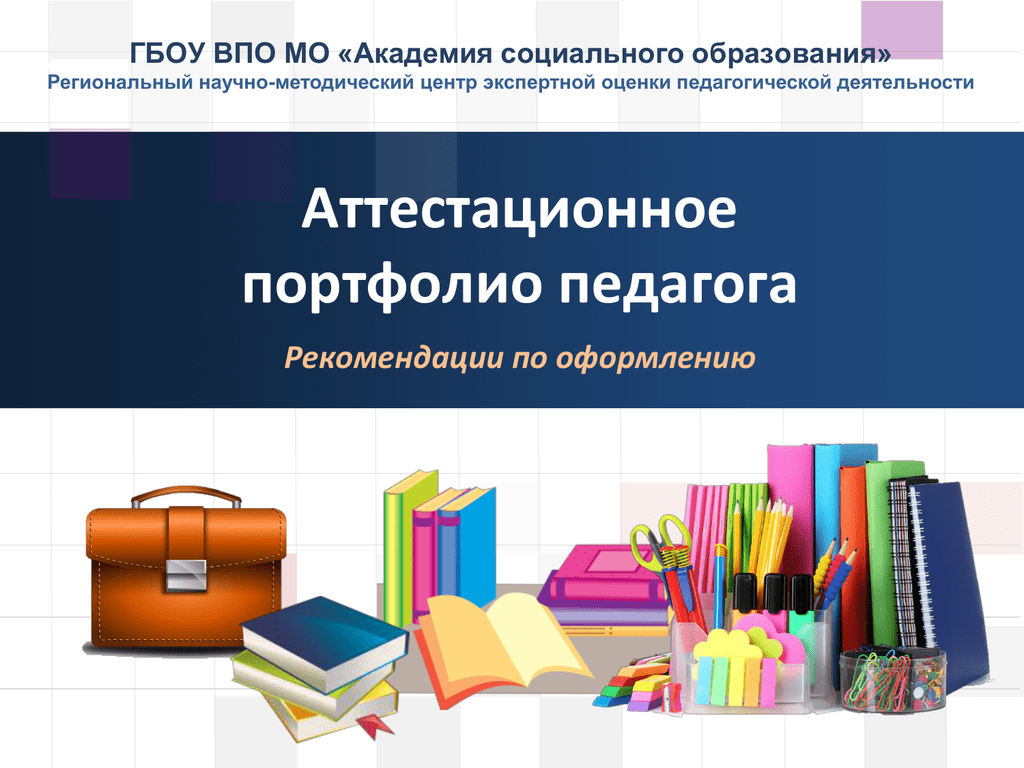 Отчёт  о работе социального педагога                                                                     за 2020-2021 уч. год.    МКОУ СОШ №7  г. Кизляр.                     Социальный педагог Ерина А.С.Социальный педагог -  ключевая фигура в школе, призванная объединить усилия семьи, школы, общественности для оказания помощи ребёнку.                                                                                                      Защита детей —профессиональный долг социального педагога. В течение учебного года основной задачей в работе социального педагога школы является социальная защита прав детей, создание благоприятных условий для развития ребенка, установление связей и партнерских отношений между семьей и школой. Для достижения положительных результатов в своей деятельности консалтинговая служба школы руководствуется: 
   - Законом «Об образовании», Конвенцией о правах ребенка, нормативными актами, федеральными законами «Об основах системы профилактики безнадзорности и правонарушений среди несовершеннолетних», «Об основных гарантиях прав ребенка в РФ»; 
-  Поддерживает тесные связи с родителями;                                                                                                            -  Изучает социальные проблемы обучающихся;                                                                                            -  Ведет учет и профилактическую работу с детьми из неблагополучных семей и семей, оказавшимися в трудной жизненной ситуации;                                                                                               -  Осуществляет социальную защиту детей из семей группы риска: многодетных; опекаемых; потерявших кормильца; неполных; малоимущих. 
-  Проводит патронаж опекаемых и неблагополучных семей. 
-  Выступает на педсоветах;                                                                                                                               -  Осуществляет контроль за сохранением здоровья обучающихся и формированию у них культуры здоровья.
        Контингент  обучающихся  в 2020-2021 учебном году  МКОУ СОШ №7 составляет на начало учебного года  1301 обучающихся, на конец учебного года 1305  учащихся.                                                                                                                                                Работа социального педагога  в течение  всего учебного года ведётся  согласно плану  работы  на 2020 - 2021 учебный год, утвержденным директором школы по следующим направлениям:1. Социально-педагогическое исследование с целью выявления социальных и личностных проблем детей всех возрастов.	                                                                         2. Социально-педагогическая профилактика, коррекция и реабилитация при тесном сотрудничестве с различными общественными организациями, сотрудниками правоохранительных органов, ПДН, КДН.	                                                                                                                                                         2.1. Профилактика предупреждения безнадзорности, беспризорности и правонарушений несовершеннолетних.2.2 Профилактика употребления  наркотических веществ, курительных смесей, алкоголя.  2.3. Профилактическая работа по противодействию экстремизма, терроризма.                                                       3. Обеспечение  социально- педагогической поддержки  семье в формировании  личности учащегося: 	                                                                                                                                                                3.1  Работа с неблагополучными семьями:	
3.2. Работа с многодетными и малообеспеченными  семьями;	
3.3. Работа с опекунскими семьями;	                                                                                                                             3.4. Работа с детьми с ограниченными возможностями.	                                                                                          4.    Социально-педагогическая защита прав детей.	Социально-педагогическое исследование с целью выявления социальных и личностных проблем детей всех возрастов.                                                                                                                                           В начале учебного года был проведен анализ социальных паспортов классов, на основании чего был составлен социальный паспорт школы. В течение учебного года статистические данные паспорта корректируются с учётом изменений  и на конец года банк данных согласно социальному   паспорту  сформирован следующим образом:                     Социальный   паспорт МКОУ СОШ№7 на 2020-2021 уч. годНа основании социального паспорта школы , методом  диагностики,  выведены  статистические данные об  учащихся,       состоящих  на  всех  видах   учёта школы. Статистические данные  о родителях  обучающихсяНациональный состИзучив  информацию   о контингенте обучающихся в школе, сведения  о родителях,  проводим целенаправленную, планомерную воспитательную работу, учитывая социальные  и личностные проблемы детей всех возрастов. 2. Социально-педагогическая профилактика, коррекция и реабилитация при тесном сотрудничестве с различными общественными организациями, сотрудниками правоохранительных органов, ПДН, КДН.Актуальность развития личности детей заключается также  в решении проблем взаимодействия социальных служб, различных  городских  учреждений,  школы и семьи по воспитанию учащихся. Вся воспитательная работа строится в тесном сотрудничестве социального педагога  с администрацией школы и членами педагогического коллектива.	                                                                                        В школе  организовано также  сотрудничество по социальной защите детей                                                                                         с организациями и  учреждениями г. Кизляра.  	                                                                                                                                                                                                                                                                                                                                                                                                                                                                                    Партнёрские отношения налажены с:                                                     	                                                                                                                                         - Отделом   Образования по г. Кизляр; и.о. директора МКУ « ИМЦ С  ГО « город Кизляр» Семенченко Н.В.	                                                            - Комиссией по делам несовершеннолетних при Администрации г. Кизляр,  председатель Комиссии зам.главы  Администрации Дробот Т.В.                                                 секретарь комиссии Чумаченко О.В.	                                                                                                                                                                      - работниками правоохранительных органов;	                                                                                                                           - Кизлярским  Межрайонным  Наркологическим    Диспансером	                                                                                                                           под  руководством главного врача Алиева  Г. А.; 	                                                                                                                               -   сотрудниками УКОН МВД по РД  ;	                                                                                                                                                                                                                                                                                                                                              -отделом  общественной безопасности при Администрации г. Кизляр;                                                                             - специалистами отдела опеки и попечительства при Администрации г. Кизляр;                                     гл. специалист Магомедова Л.Н.;	                                                                                                                                                - работниками просвещения Духовного Управления мусульман Дагестана по г. Кизляру и Кизлярского района.; 	                                                                                                                                        -ПСЗН (центр социальной защиты, отдел материнства и детства) 	                                                                                                                                                                                                                                               -  ПМПК (психолого-медико-педагогическая комиссия);	                                                                                                                                      - высшими учебными заведениями, средними учебными заведениями.Межведомственное  взаимодействие по вопросам профилактики. Количество учреждений и общественных организаций, с  которыми установлены связи для решения социальных проблем  обучающихся- 10. 2.1. Профилактика предупреждения безнадзорности, беспризорности и правонарушений несовершеннолетних.На основе анализа нормативных документов Федерального закона от 24.06.99 г. №120- ФЗ «Об основах профилактики безнадзорности и правонарушений несовершеннолетних» в школе  в течение всего учебного года была выстроена система работы по профилактике безнадзорности и правонарушений по следующим направлениям :	                                                                                                 -  профилактическая работа ;	
- организация  досуговой  деятельности ;	
- правовой всеобуч ;	
- работа с учащимися  «девиантного»  поведения  и неблагополучными семьями.	Алгоритм работы с «трудными» учащимися в нашей школе  выглядит следующим образом:	                                                                                          - изучение журнала;	
- изучение документации ученика (дневник, тетради);	
- наблюдения со стороны классного руководителя;	
- учет на внутришкольном контроле (ведение бланка учета за деятельностью этого учащегося- работа классного коллектива (собрания, помощь в подготовке к урокам);	
- вынесение вопроса о нарушении дисциплины  на Совет профилактики, малый педсовет (в случае необходимости).                                                   	                                                                                                                -рассмотрение персонального дела на  совещании при директоре  школы;	- обращение на комиссию по делам несовершеннолетних.(в В школе разработана программа    по профилактике безнадзорности и правонарушений несовершеннолетних  «Правила жизни».Цели программыобеспечить единый комплексный подход к разрешению ситуаций, связанных с проблемами безнадзорности и правонарушений;создать   условия   для   эффективного   функционирования   системы   профилактики   безнадзорности    и правонарушений.Задачи программы-повышение уровня воспитательной – профилактической  работы с подростками;-выявление учащихся, склонных к нарушению дисциплины, антисоциальным нормам поведения, отстающих в учебе;-ранняя профилактика отклонений в поведении детей и подростков;     -защита прав и законных интересов несовершеннолетних, находящихся в трудной                                          жизненной ситуации;-оказание оперативной социально-педагогической помощи детям и родителям;-предоставление учащимся объективной информации о влиянии табака, алкоголя, наркотиков и других психоактивных веществ на организм человека;-формирование у учащихся негативного отношения к наркотизму (курению, распитию спиртных напитков и употреблению наркотических веществ).-создание условий для психолого-педагогической, медицинской и правовой поддержки обучающихся;-осуществление индивидуального подхода к обучающимся и оказание помощи в охране их психофизического и нравственного здоровья;-осуществление консультативно-профилактической работы среди учащихся, педагогических  работников, родителей;       -развитие системы организованного досуга и отдыха «детей группы риска».Собран «банк данных» о трудных учащихся, состоящих на внутришкольном учете и на учете  ПДН, КДН, сведения о неблагополучных семьях (списки, акты обследования). Систематически ведутся журналы работы с «трудными» детьми, детьми, находящимися в социальной опасности, с опекаемыми детьми, в которых записываются темы бесед с родителями и детьми путём диагностики,  отмечаются результаты, фиксируются пропуски уроков. При постановке на учет в КДН и ПДН на каждого подростка заполняется индивидуальная карта сопровождения  трудного ребёнка. С целью создания наиболее благоприятных условий для успешной социализации обучающегося, его воспитания, защиты его прав и разрешения проблем самореализации разработан план работы Совета профилактики правонарушений. Ведутся протоколы заседаний. 	                                                                                                                      Категория учащихся, нуждающихся в особом внимании и контроле со стороны администрации школы, социального  педагога, психолога, классных руководителей и других специалистов остается приблизительно на одном уровне..	                                                                                    Списки несовершеннолетних детей, состоящих на внутришкольном  учёте                                                       МКОУ СОШ№7.            2020-2021уч. год.Заскалько  Сергей в  2020-2021 учебном году  школу не посещает, так как находится  под следствием, под домашним арестом.                                                                   Уголовное дело        ст. 132 УК РФ.            Под наблюдением находятся следующие учащиеся:   «Трудные дети.  Так ли это?»                                                                                                                                                        МКОУ СОШ № 7. 2020-2021 уч. г.Списки несовершеннолетних детей, состоящих на учёте ПДН, на учёте КДН и ЗП.                                                                МКОУ СОШ№7.            2020-2021уч. год.                          Заскалько  Сергей в  2020-2021 учебном году  школу не посещает, так как находится  под следствием, под домашним арестом.                                                                   Уголовное дело        ст. 132 УК РФ.            Основной причиной постановки на учет является нарушение учебной дисциплины, пропуски  уроков без уважительной причины, совершение правонарушений. «Трудные» обучающиеся школы – это, прежде всего обучающиеся из неблагополучных семей, из семей, где ребенок не может найти понимание, поддержку и помощь со стороны родителей. И мы, по мере возможности, стараемся  обратить внимание родителей  и научить, как помочь своему ребенку, а также оказать    помощь  самому обучающемуся в решении его проблем.	
Помощь социально запущенным подросткам организуется с учетом индивидуально-психологических свойств их личности, конкретных обстоятельств и условий воспитания, которые способствовали возникновению разных отклонений и проявлений.                                                           Учащиеся данной категории  находятся под особым контролем администрации школы, классных  руководителей,   социального педагога, психолога.	                                                                             Основным  инструментом системы профилактики безнадзорности и правонарушений  является  индивидуальная профилактическая работа. Систематически проводим  индивидуальные беседы воспитательного характера, консультации.   Ведётся    ежедневный учёт посещаемости уроков. 	                                                                                                                      «Трудных»  учащихся привлекаем   к участию в проведённых мероприятиях класса, школы, мероприятиях  на городском уровне.	                                                                                                      С целью  коррекции поведения несовершеннолетних  и, в первую очередь, предупреждения совершения противоправных действий со стороны учащихся школы с 2007 года создан Совет по профилактике правонарушений среди несовершеннолетних. Основные задачи Совета профилактики:Выявление учащихся, нуждающихся в особом педагогическом внимании и контроле, а так же характера причин отклонений в поведении и учении учащихся  школы.Разработка программ воспитательных мер в целях коррекции отклоняющего развития.Формирование базиса личной культуры школьника – интеллигента на основе приобщения к духовным ценностям и усвоения минимума образовательных программ. Осуществление профилактической работы с учащимися по  предупреждению правонарушений и неуспеваемости.На заседаниях Совета по профилактике всегда присутствует классный  руководитель, родители  ученика,  приглашённого на заседание. При необходимости на заседания приглашаются члены родительского  комитета, инспектор по делам несовершеннолетних. Все члены Совета профилактики должны знать психологию, в том числе и возрастную психологию; Конституцию Российской Федерации; Конвенцию о правах ребёнка; специфику интересов и потребностей подростков; знание клинических проявлений, профилактики наркомании, токсикомании, алкоголизма.Содержание работы Совета по профилактике заключается в следующей процедуре:Проводить расширенное заседание Совета по профилактике 1 раз в месяц с учащимися, нуждающимися в особом педагогическом внимании и контроле. В остальных случаях  проводить малое заседание Совета по профилактике  при заместителях директора по УВР и ВР.Проводить профилактические беседы с учащимися, нарушающими правила поведения в школе, систематически допускающими пропуски занятий.Проводить рейды членов Совета по профилактике в неблагополучные семьи учащихся школы.Прорабатывание случаев употребления спиртных напитков, токсических и наркотических веществ учащимися школы.Контролировать занятость учащихся, состоящих на учёте, в системе дополнительного образования школы.Заседания Совета профилактики проводятся согласно плану 1раз  в месяц.                          В случае необходимости проводится внеплановое заседание Совета профилактики.                                   На  Совете профилактики рассматриваются  вопросы учёбы, дисциплины    учащихся. а также вопросы неблагополучия семьи. В 2020-2021 учебном  году состоялось 5 заседаний Совета профилактики.                                          На заседании Совета Профилактики рассмотрены вопросы дисциплины и учёбы следующих учащихся :Профилактическую работу с   « трудными» учащимися обязательно	  выстраиваем  параллельно  с профилактической работой с родителями, с семьей.   Изучаем  внутрисемейные отношения между родителями и их детьми, обследуем  условия проживания ребёнка в семье, выясняем  причины совершения ребенком правонарушения.    Считаем , что для более продуктивной работы  с «трудными»детьми  –  это  привлечение учащихся в кружки, спортивные  секции,  в общественно-полезную деятельность.  Вопросы о состоянии профилактической работы в школе постоянно обсуждаются на совещаниях при директоре, на Заседаниях  педагогических  советов.                                                                                                     Организовано сотрудничество с органами и учреждениями системы профилактики безнадзорности и правонарушений, в частности:   ПДН,  КДН и ЗП,  МКУ « ИМЦ СО»,                      КЦ СОН.                                                                                                                               	                                                                                                                                                  Большое внимание  в школе уделяется нравственному воспитанию школьников. Систематически проводятся профилактические беседы по предупреждению правонарушений,                                                                                                                                        В  период 2020-2021 учебного года проведены следующие мероприятия по профилактике правонарушений .   1 полугодие  сентябрь-декабрь                                                II- ое полугодие  (январь-май ) 2021 г. Результативность проводимой  профилактической работы  по предупреждению правонарушений, безнадзорности подростков:  - Из общего количества учащихся по школе- 1305,  всего 1 учащийся ( Заскалько С.)  состоит на учёте ПДН; КДН;- Улучшилась успеваемость « трудных» учащиеся в течение учебного года;                                                                                                                                                                     -  Отсутствуют пропуски уроков без уважительных причин;                                                                        - Учащиеся  принимают  активное участие  в  общественной жизни класса.                                                      -  Инспекторами ПДН  не зафиксировано ни одного случая безнадзорного поведения учащихся нашей школы  на улице, в общественных местах. 2.2.  Профилактика употребления  наркотических веществ, курительных смесей, алкоголя.                                                                                                         Наркотики ломают жизнь людей, подрывают устойчивое  развитие человека и порождают преступность,  злоупотребление  наркотиками наносит ущерб  свободе и развитию молодежи - наиболее ценного мирового достояния.Наркомания сегодня является одной из самых актуальных и острых проблем, как на территории России, так и на территории Дагестана. Выработка у подрастающего поколения устойчивости к	 наркотическому давлению среды требует пристального внимания педагогов и педагогической науки, поскольку общество остро нуждается в работе по ограждению детей, подростков, юношества от пагубного влияния наркотиков. Поэтому немаловажное значение в современном обществе приобретает  профилактика наркомании. Она подразумевает комплекс мер, предупреждающих появления наркомании, уменьшить рост наркомании и вернуть к полноценной жизни людей, зависимых от наркотиков.Для профилактической работы в течение 2020-2021 учебного года организованы   встречи с инспекторами  ПДН, врачами-наркологами КМРНД,  встречи с сотрудниками УКОН МВД по РД.                                                                                                              С учетом актуальности данной проблемы  в школе разработана целевая программа по профилактике наркомании среди несовершеннолетних и формированию здорового образа жизни « Школа без наркотиков»,  Программа разработана для того, чтобы попытаться решить проблему роста употребления наркотиков и алкоголя подростками. Если сформулировать основную идею программы, то она может выглядеть следующим образом: «СДЕЛАТЬ ШКОЛУ ТЕРРИТОРИЕЙ СВОБОДНОЙ ОТ ПАВ».	                                                                                     При этом цель программы – предотвратить вовлечений школьников в зависимость от вредных привычек и повышение внимания к проблеме их профилактики среди учащихся и персонала образовательного учреждения.  Придерживаемся тенденции, что очень важно, чтобы учащиеся, благодаря программе, осознали и прочувствовали значимость проблемы ПАВ, т.е. предложенные формы работы должны повысить восприимчивость учащихся к негативным последствиям вредных привычек.Выработаны цели первичной профилактики наркозависимости в  школе:                                                                        Задачи программы:- создать комплексную систему мер, направленную на ликвидацию вредных привычек на территории школы;          - предотвращение употребления ПАВ подростками;- воспитание, формирование в подростках желания, умения, способности пропагандировать здоровый образ жизни в среде сверстников;- формирование представления о влиянии вредных привычек в различных сферах жизни человека.  В течение 2020-2021 учебного года проведены следующие  профилактические мероприятия по предупреждению  употребления  наркотических веществ, курительных смесей, алкоголяЗадачи проводимых мероприятий:	                                                                                                                                                                                                               -   предоставить учащимся объективную информацию о последствиях ПАВ;-   выработать представление о негативном влиянии вредных привычек;-   сформировать у учащихся негативное отношение к ПАВ;-  сформировать у учащихся умения и навыки, позволяющие снизить риск приобщения к спиртным напиткам, наркотикам, курению;-  стимулировать процесс избавления от вредных привычек среди курящих школьников.Проведённые мероприятия по профилактике наркомании и табакокурения среди несовершеннолетнихI-ое  полугодие   2020-2021 учебный  год.II -ое  полугодие  январь- май  2021 г. Здоровому образу жизни в школе уделяется огромное значение. Здоровый образ жизни, которому учат школьника, должен находить ежедневную  реализацию как в школе,  так и в свободное от уроков время, то есть закрепляться, наполняться практическим содержанием.	                                                                                                                 Учащиеся принимают  активное  участие  в школьных, городских   спортивных  состязаниях.                                                                                                                                                                     Проведение индивидуальных, групповых бесед,  спортивных мероприятий,   направленных на формирование  необходимых установок по вопросам  профилактики наркомании, личностных качеств обучающихся  дают положительные  результаты                       - У учащихся сформировано осознанное отрицательное отношение  к употреблению наркотических , психотропных веществ. 	                                                                                                              -  В  школе не  замечено среди учащихся  ни одного случая употребления психотропных веществ.				                                                                                             -  отсутствуют случаи регистрации учащихся  в состоянии алкогольного  и наркотического  опьянения.	                                                                                                           -  Не охваченных учебным процессом  по школе-нет.Мы надеемся, что планомерная и систематическая  профилактическая работа, проводимая в школе , поможет детям и подросткам сделать правильный выбор в сложной жизненной ситуации, им  даже не придет в голову попробовать алкоголь или наркотики, ведь они ясно будут представлять себе все возможные последствия.Все учащиеся нашей школы едины в своем утверждении здорового и созидательного образа жизни.3.  Обеспечение социально-педагогической поддержки семье в	 формировании личности учащегося.	                                                                                                                                                              Одним из направлений, которое осуществляет школа, является правовое просвещение, направленное на понимание учащимися, родителями, учителями ценностей, принципов, лежащих в основе правовой системы государства.	                                                                                                                       В современных условиях правовое воспитание необходимо для того, чтобы пропагандировать безопасный и здоровый образ жизни среди подростковой среды. Правовое воспитание играет огромную роль в борьбе с детской преступностью, насилием, асоциальным поведением, создает благоприятные  условия для развития личности. 	                                                                                                                              Семья является главным институтом социализации ребенка, семья выводит ребенка в общество, именно в семье получает социальное воспитание, становится личностью. В семье укрепляют здоровье детей, развивают их задатки и способности, заботятся об образовании, развитии ума, воспитании гражданина, решают их судьбу и будущее. В семье закладываются черты характера, доброта и сердечность ребенка, он учится отвечать за свои поступки. В семье ребенок приучается трудиться, выбирает профессию, готовится к самостоятельной семейной жизни.	                                                                       Профилактическая   работа  в школе по данному направлению  проводится  с разными категориями семей, но наиболее активная : 	                                                                                                                          3.1 Профилактическая   работа с неблагополучными семьями; 	                                                                                                3.2   с многодетными и малообеспеченными семьями.	                                                                                 3.3   с опекунскими семьями. 	                                                                                                                  3.4   с семьями  с детьми – инвалидами.	                                                                                              Работа с семьями  в нашей  школе  осуществляется  по следующему   алгоритму:  	                                                                                                                                    1.Изучение семьи и осознание существующих в ней проблем.	                                                   2.Изучение причин неблагополучия в семье	                                                                            3.Первичное обследование жилищных условий семьи.	                                                                      4.Составление социального паспорта семьи. 	                                                                       5.Составление плана работы с семьей.	                                                                                         6.Реализация плана работы с семьей и ребенком	.                                                                             7.Текущие и контрольные посещения семьи на дому, консультирование.  	                                      8.Привлечение специалистов для помощи в работе с семьей.На основании   социального обследования семей в 2020-2021 уч. году   выведены статистические  данные:                          ДИАГРАММА  « СВЕДЕНИЯ    О        РОДИТЕЛЯХ»3.1.  Работа  с неблагополучными семьями.       Профилактика безнадзорности и правонарушений	 несовершеннолетних рассматривается как система социальных, правовых, педагогических и иных мер, направленных на выявление и устранение причин и условий, способствующих безнадзорности, беспризорности, правонарушениям и антиобщественным действиям несовершеннолетних, осуществляемых в совокупности с индивидуальной профилактической работой с несовершеннолетними и семьями, находящимися в социально опасном положении. В этом направлении проводится целенаправленная работу, так как    семья – это первая инстанция на пути ребёнка в жизнь.Своевременно выявляются  семьи, находящие в социально опасном положении, — семьи, имеющие детей, находящихся в социально опасном положении, а также семьи, где родители или законные представители несовершеннолетних не исполняют своих обязанностей по их воспитанию, обучению и (или) содержанию и (или) отрицательно влияют на их поведение либо жестоко обращаются с ними. Неблагополучные семьи  классифицируются по	 категориям:                                                                                                                                           1. Семьи, в которых родители злоупотребляют алкоголем.2. Семьи, в которых родители не являются авторитетом для    своих детей.3. Семьи, где родители самоустранились от воспитания своих детей либо предоставили им полную свободу действий.Эти   семьи характеризуются    жилищными проблемами, отчужденностью   родителей,   неудовлетворительным   материальным   положением.                                 Список семей «группы риска»- 6.  МКОУ СОШ№7     2020-2021 уч. год.Проблемная семья также и семья Халиловых. Родители в разводе, не могут прийти к взаимопониманию  по вопросу общения детей с отцом.  С родителями проводились индивидуальные беседы, семья Халиловых в течение учебного года  посещена на дому социальным педагогом Ериной А.С., учителем 3-Д класса Рамазановой С.А.  	                                                         21.05. 2021 года семья посещена на дому соц. педагогом Ериной А.С. совместно со специалистами отдела опеки и попечительства  Магомедовой Л. Н., Хабибовой Л.А, инспектором ПДН Резниковой О.С.  	                                                                                                                                                                29.04.21г. вопрос конфликтов между родителями   рассматривался на внеочередном заседании КДН, присутствовали родители. 	                                                                                                                 Данные семьи  в течение учебного года  находятся под  наблюдением	 классного руководителя,  социального педагога, психолога. Все данные семьи посещены  в течение учебного года на дому. 	                                                     Именно этим семьям по возможности стараемся оказать благотворительную помощь.  Например, накануне Праздника Ураза- байрам со стороны рынка « Олимп»  выделены социальные пакеты с продуктами  малообеспеченным семьям. В  первую очередь,  соц. пакеты были вручены  семьям « группы риска». Также своевременно  оказываем  помощь  семье в вопросах успешной социальной адаптации детей и подростков.В течение  учебного года  каждая семья « группы риска»  посещалась на дому.  Посещение семей на дому осуществляется  с целью проведения профилактической работы, выяснения конкретных вопросов. Составлены акты посещений каждой конкретной семьи. Посещения на дому происходят с привлечением классных руководителей, инспектора ПДН и учителей предметников.  Проводятся   профилактические беседы, консультации  с родителями и их детьми, намечены конкретные действия со стороны родителей, школы, социального педагога. Семьи, имеющие детей группы риска, и неблагополучные семьи находятся  под постоянным контролем социального педагога и классных руководителей, поддерживается  постоянная связь через проведения родительских лекториев, оказания благотворительной помощи. 	                                  Родители « трудных» учащихся приглашаются  на заседания Совета профилактики.   Родители ознакомлены с Законом Р.Д. « Об ответственности родителей за воспитание и обучение детей» ( подписи родителей имеются).В случае необходимости  направляется  докладная в ПДН, КДН с просьбой принять меры по отношению к родителям, халатно относящим к воспитанию своих детей.                                                                              Профилактическая работа с родителями проводится с учетом индивидуального подхода, с применением принципов конфиденциальности и доброжелательности.3.2. Работа с многодетными  и малообеспеченными семьями.                      Многодетная семья это семья, в которой трое и более детей, не достигших 18-летнего возраста. Более пристальное внимание уделяем  изучению многодетной семьи и проблемам, с которыми сталкиваются родители.	                                                                                                                                    Во многих многодетных семьях, если это особенно  неблагополучная семья, у ребенка наблюдается отклонение в поведении. Работу по изучению многодетной  семьи   выстраивается по определенному  алгоритму.	                                                                                                                                             Изучается: 	                                                                                                                                                                          1. состав семьи; 	                                                                                                                                 2.жилищно-бытовые условия;	                                                                                                3.материальнаую обеспеченность; 	                                                                                      4.вспомогательный потенциал семьи (сильный, неустойчивый, слабый, негативный);                                                                                                           5.характер взаимоотношений в семье: 	                                                                                           а).отношения между взрослыми членами семьи (гармоничные, компромиссные, неустойчивые, конфликтные, аморальные и др.);	                                                                                                                               б). отношения между другими членами семьи и ребенком (слепое обожание, заботливость, дружба, отчужденность, мелочная опека, независимость, бесконтрольность);	                                                                                                                              г). отношение ребенка к родителям.	                                                              Многодетных семей по школе в 2020-2021 уч.году -  293, что составляет 48%  от общего количества семей по школе. Из данного количества 	многодетных семей, семьи                                                                                                                                                      Все дети из многодетных семей  обеспечиваются имеющими  бесплатными  учебниками из фонда школы.  При проведении  благотворительных  акций, в первую очередь,  уделяется внимание данной категории семьи.                                                                        В течение всего учебного года социальный педагог совместно с классными руководителями  посещают на дому многодетные семьи целью ознакомления с жилищно-бытовыми  условиями проживания несовершеннолетнего ребёнка.                                      С родителями проводятся консультации, беседы,  разъясняются  необходимые рекомендации  в возможности получения различных пособий и льгот, о порядке их получения.б) Работа с малообеспеченными семьями.По материальной обеспеченности все семьи  классифицируются на семьи: с высоким материальным достатком, с очень высоким материальным достатком, со средним материальным достатком, с низким материальным достатком, нуждающиеся (за чертой бедности).  По школе отслеживаются семьи с низким материальным достатком или мы их называем малообеспеченные. Малообеспеченных  семей  по  школе 28- в них детей-учащихся-38,  но эта цифра меняется (это связано с тем, что-либо у семьи увеличился доход, и их снимают с учета, либо наоборот, кто-то встает на учет).           В течение учебного года оказывается  материальная поддержка детям из малообеспеченных семей  посредством проведения благотворительных акций, помощи со стороны общественных организаций.  Дети из малообеспеченных семей в первую очередь обеспечиваются учебниками, школьными принадлежностями. С целью оказания материальной помощи малообеспеченным семьям  в школе были организованы благотворительные акции.3.3. Работа с опекунскими семьями.	                                                                             Проводится по программе «социально – психологического и педагогического сопровождения  детей-сирот и детей, оставшихся без попечения родителей».   Под особым наблюдением у социального педагога  подопечные дети  в опекунских семьях.Список учащихся МКОУ СОШ № 7,   находящихся «под опекой».                                               2020 -2021 уч. годДети « под опекой» находятся в школе под особым контролем: постоянно окружены заботой и вниманием, в первую очередь обеспечиваются всеми необходимыми школьными принадлежностями. Осенью и весной школьная комиссия проводит  плановое обследование жилищно-бытовых условий и воспитания опекаемых детей. 	                                                                                                                                                   По результатам проверки выявлено:  все дети- подопечные  имеют хорошие условия для занятий,  сна и отдыха..   Все опекуны ответственно исполняют свои обязанности по содержанию, обучению и воспитанию подопечных, посещают классные родительские собрания, выполняют рекомендации педагогов.	                                                                                                                                                            Осуществляется контроль за расходованием «опекунских» денег по Постановлению 409.  Вывод: Средства по  409  Постановлению расходуются опекуном строго по назначению на своего подопечного, целенаправленно и планомерно.                                                                                 Вывод  о работе  с   опекунскими семьями:  -Опекаемые  дети  постоянно находятся под  наблюдением социального педагога, классных руководителей  в урочное и неурочное время;                                                                                                                                   - Жилищно-бытовых условия  семей  «под опекой» обследованы ;                                                                                                                               -Составлены  жилищно-бытовые акты семьи;                                                                                                                -Ведётся  контроль за правильностью использованием денежных средств по постановлению 408;                                                                                                                                                  - Работа по данному вопросу ведётся в тесном сотрудничестве с Отделом опеки и попечительства при Администрации г. Кизляра,  классными  руководителями , учителями-предметниками;                                                                                                                                    -Профилактическая  работа проводится   посредством бесед, консультаций;                                                   - В случае необходимости  оказывается  консультативная  помощь семье;                                                                 - Осуществляется  систематический контроль за воспитанием, состоянием здоровья, материально-бытовым содержанием, выполнением опекунами своих обязанностей, а также опекунами и подопечным  оказываем  правовую педагогическую помощь.                                                                                         3.4. работа с  детьми с ограниченными возможностями. В течение учебного года ведётся учет и контроль за обучением и посещаемостью детей с ограниченными возможностями по здоровью. 	                                                                                            Основная цель социального педагога при работе с такой категорией детей: способствовать формированию условий для успешного обучения и социализации личности ребёнка.	                                                                                                                         Детей-инвалидов  в МКОУ СОШ №7 в 2020-2021 учебном году–45учащихся., что составляет 3,4%  от  общего количества учащихся   ( 1305).  Данная цифра колеблется, так как  инвалидность оформляется на год и более. По истечению срока дети проходят переосвидетельствование: инвалидность снимается, либо продляется. Всего по школе на домашнем обучении 	                                                                                                                            Каждая семья находится под контролем социального педагога, классного руководителя. Ежегодно семьям на основании обследования  жилищно-бытовых условий  семей, нуждающихся в  социальной помощи, организовывается   благотворительная помощь со стороны различных  общественных                                                       организаций.      4. Охрана прав детей.  Социально-педагогическая защита прав ребенка. 	                  Одним из направлений, которое осуществляет школа, является правовое просвещение, направленное на понимание учащимися, родителями, учителями ценностей, принципов, лежащих в основе правовой системы государства.                В современных условиях правовое воспитание необходимо для того, чтобы пропагандировать безопасный и здоровый образ жизни среди подростковой среды. Оно играет огромную роль в борьбе с детской преступностью, насилием, асоциальным поведением, создает благоприятные  условия для развития личности. Для достижения положительных результатов в своей деятельности руководствуемся следующими документами: Конвенция ООН о правах ребенка;Семейный кодекс Российской Федерации;Закон РФ «Об основных гарантиях прав ребенка в Российской Федерации»Закон РФ «О   государственной поддержке молодежных и детских общественных объединений»;Закон РФ «Об образовании»;Закон РФ «О правах ребенка»;-Уголовный кодекс РФ                                                                                                                                                - Закон РФ «Об основных гарантиях прав ребенка в Российской Федерации» от 24.07. 1998г. № 103 ФЗНа основании  указанных Законов ведётся работа  в следующем направлении:  -Предупреждается отсев учащихся из школы; -Поддерживаются тесные связи с родителями; -Изучаются социальные проблемы учеников; -Ведется учет и профилактическая работа с детьми из неблагополучных семей и семей, оказавшимися в трудной жизненной ситуации;  -Осуществляется социальная защита детей из семей группы риска:	                                                 многодетных; опекаемых; неполных; малообеспеченных, неблагополучных и детей-инвалидов;- Проводится патронаж опекаемых и неблагополучных семей. -Осуществляет контроль за сохранением здоровья учащихся и формированию у них здорового образа жизни.	                                                                                                                                                  В рамках исполнения решения Правительственной комиссии по вопросам реализации Федерального закона "О бесплатной юридической помощи в Российской Федерации" от 25 сентября 2013 года в субъектах РФ 20 ноября  ежегодно проводится всероссийский День правовой помощи детям, приуроченный к Всемирному дню ребенка «20 ноября- Всероссийский день правовой помощи детей.                               В нашей  школе   с 10 ноября по 30 ноября 2020 года проведён  месячник «20 ноября- Всероссийский день правовой помощи детям».  	    Девиз месячника:  «Имею право, несу ответственность»Цель проведения месячника:-   Создание условий для формирования познавательного интереса детей и подростков к вопросам правового образованияЗадачи проведения месячника                                                                                                                                                     -  Воспитание правовой культуры детей и их родителей,                                                                                                                                                                                  -  Повышение их правовой грамотности и правосознания;	                                                                                                                                                                          -  Знакомство детей с их правами и свободами; 	                                                                                                                                                                                             - Информирование учащихся о видах информации, способной причинить вред здоровью подростка;                                                                                                                                                                               - Информировать о способах незаконного распространения информации в сетях Интернет и мобильной связи; 	                                                                                                                                                                    - Обучение детей и подростков правилам ответственности и безопасности пользования услугами Интернета и мобильной связи; 	                                                                                                                         -  Предупреждение совершения учащимися правонарушений;   	                                                                                                                                                                             -  Обучение детей пользоваться правами и свободами;	                                                                                                                                                                                                                          -  Умение сочетать права и обязанности в обществе; 	                                                                                                                                                             -  Формирование активной гражданской позиции;  	                                                                                                                                                                                       -  Раскрытие практического значения наиболее важных норм семейного, административного, уголовного права и возможностей правомерной защиты детей от преступных посягательств, жестокости, насилия.Во всех классах проведены  мероприятия, посвящённые данной теме: «20 ноября- День правовой помощи детям»; «Изучаем Конвенцию о правах детей»;   «Россия – страна возможностей»;  «Права и обязанности обучающегося» и т.д. Организованы встречи с Ответственным секретарём Комиссии  по Делам несовершеннолетних и защите их прав Чумаченко О.В., инспектором ПДН Рухулаевым Р. М.  Все мероприятия проводились согласно плану недели правовых знаний детей.                                           Основная цель данных  мероприятий – правовая помощь несовершеннолетним, знакомство с основными статьями и правовыми основами действующего законодательства в области защиты прав детей, научить детей  применять свои права в  конкретной жизненной ситуации, создание условий для формирования собственной позиции по соблюдению прав и обязанностей. 	                                                                                            Вывод:                                                                                                                                                            -Посредством проведённых мероприятий  школьники   расширили свои знания о правах несовершеннолетних детей, их  обязанностях , о  трудовых правах  несовершеннолетних. В ходе проведённых в школе мероприятий,  связанных с  правовой помощи детям, решены следующие задачи: 	                                                                                                                                                             - воспитание законопослушного гражданина, обладающего знаниями основных правовых норм и умениями использовать возможности правовой системы государства;                          -повышение уровня правовой культуры школьников; 	                                                                              - развитие правовой грамотности и правосознания учащихся; 	                                                                         - формирование у обучающихся умения защищать свои права при помощи закона.	                                 Анализируя работу социальной службы  школы за 2020-2021  учебный год, можно выявить ряд проблем, которые возникают в процессе работы:	 
1. Проблемы, связанные с неадекватным и девиантным поведением, дезадаптацией детей и подростков в социальной среде;	                                                                                                                              2. Остаются учащиеся , состоящие на внутришкольном контроле . Данная категория детей требует повышенного внимания в работе социально – психологической службы 3. Проблемы, связанные с неблагополучием семьи; 	                                                                              4. Проблемы, связанные с сохранением психического здоровья детей, развитием личности, самоопределением детей и подростков;	                                                                                                             5. Проблемы тяжелого материального положения родителей, безнадзорность, и, как следствие, педагогическая запущенность детей, педагогическая безграмотность родителей, их неготовность и (или) нежелание заниматься полноценным воспитанием детей;                   Поставленные на начало учебного года цели и задачи, в основном, реализованы, решены многие социально-педагогические проблемы детей и взрослых.Задачи работы социальной службы школы на 2021- 2022 учебный год: 	                                                        1. Координация деятельности всех специалистов школы по повышению успеваемости и социальной адаптации детей и подростков. 	                                                                                                                 2.Социальная защита детей, находящихся в трудной жизненной ситуации.                                               3. Формирование у старшеклассников мотивации и познавательных интересов к продолжению образования.                                                                                                                                            4.Профилактика правонарушений среди подростков. Профилактика наркомании.                                            5.  Осуществление делового партнерства по работе с неблагополучными семьями   и детьми «группы риска» с комиссией по делам  несовершеннолетних и защите их прав, отделом опеки и попечительства, социальной защитой населения                                                                                                                                                                    6. Организация целевого досуга учащихся.	                                                                                                  Социальный педагог: Ерина А.С. 	  06. 2021№ РазделыРазделыКоличество1.Общее количество учащихся в ОО На начало уч. года-1301;                                                                            На  конец  уч. года- 1305.2.СведенияучащихсяДевочки /мальчики637/6683.1СведенияучащихсяНа домашнем обучении 10- на сентябрь,              на конец учебного года-13.3.2СведенияучащихсяНе охваченные обучением ОО03.4СведенияучащихсяУчащихся на внутришкольном контроле1-Заскалько Сергей 8-г3.5СведенияучащихсяУчащихся, состоящих на учете в ПДН МВД1-Заскалько Сергей 8-г3.6СведенияучащихсяДети из малообеспеченных семей383.7СведенияучащихсяДети из многодетных семей         5423.8СведенияучащихсяДети - мигранты03.9СведенияучащихсяДети в соц. опасном положении (НБФ)03.10СведенияучащихсяДети – сироты и дети, оставшиеся без попечения родителей1/3 ; на конец года 1/43.11СведенияучащихсяДети - инвалиды453.12СведенияучащихсяВторогодники На конец учебного года-4 4.Семья                Всего семей по школе- 609;Полные семьи-473: неполные-  136. Всего родителей- 1082                                                                                                                                                                                                                                                                                                                                                                                                                                                                                                                                                                                                                                                                                                                                                                                                                                                                                                                                                                                                                                                                                                                                                                                                                                                                                                                                                                                                                                                                                                                                                                                                                                                                                                                                                                                                                                                                                                                                                                                                                                                                                                                                                                                                                                                                                                                                                                                                                                                                                                                                                                                                                                                                                                                                                                                                                                                                                                                                                                                                                                                                                                                                                                                                                                                                                                                                                                                                                                                                                                                                                                                                                                                                                                                                                                                                                                                                                                                                                                                                           Многодетные2934.Семья                Всего семей по школе- 609;Полные семьи-473: неполные-  136. Всего родителей- 1082                                                                                                                                                                                                                                                                                                                                                                                                                                                                                                                                                                                                                                                                                                                                                                                                                                                                                                                                                                                                                                                                                                                                                                                                                                                                                                                                                                                                                                                                                                                                                                                                                                                                                                                                                                                                                                                                                                                                                                                                                                                                                                                                                                                                                                                                                                                                                                                                                                                                                                                                                                                                                                                                                                                                                                                                                                                                                                                                                                                                                                                                                                                                                                                                                                                                                                                                                                                                                                                                                                                                                                                                                                                                                                                                                                                                                                                                                                                                                                                                           Из общего количества  многодетных семей         ( 293)—семьи, имеющие 5 и более детей17,  в них детей-учащихся  36.5.Семья                Всего семей по школе- 609;Полные семьи-473: неполные-  136. Всего родителей- 1082                                                                                                                                                                                                                                                                                                                                                                                                                                                                                                                                                                                                                                                                                                                                                                                                                                                                                                                                                                                                                                                                                                                                                                                                                                                                                                                                                                                                                                                                                                                                                                                                                                                                                                                                                                                                                                                                                                                                                                                                                                                                                                                                                                                                                                                                                                                                                                                                                                                                                                                                                                                                                                                                                                                                                                                                                                                                                                                                                                                                                                                                                                                                                                                                                                                                                                                                                                                                                                                                                                                                                                                                                                                                                                                                                                                                                                                                                                                                                                                                           Малообеспеченные286.Семья                Всего семей по школе- 609;Полные семьи-473: неполные-  136. Всего родителей- 1082                                                                                                                                                                                                                                                                                                                                                                                                                                                                                                                                                                                                                                                                                                                                                                                                                                                                                                                                                                                                                                                                                                                                                                                                                                                                                                                                                                                                                                                                                                                                                                                                                                                                                                                                                                                                                                                                                                                                                                                                                                                                                                                                                                                                                                                                                                                                                                                                                                                                                                                                                                                                                                                                                                                                                                                                                                                                                                                                                                                                                                                                                                                                                                                                                                                                                                                                                                                                                                                                                                                                                                                                                                                                                                                                                                                                                                                                                                                                                                                                           Вдовы/вдовцы247.Семья                Всего семей по школе- 609;Полные семьи-473: неполные-  136. Всего родителей- 1082                                                                                                                                                                                                                                                                                                                                                                                                                                                                                                                                                                                                                                                                                                                                                                                                                                                                                                                                                                                                                                                                                                                                                                                                                                                                                                                                                                                                                                                                                                                                                                                                                                                                                                                                                                                                                                                                                                                                                                                                                                                                                                                                                                                                                                                                                                                                                                                                                                                                                                                                                                                                                                                                                                                                                                                                                                                                                                                                                                                                                                                                                                                                                                                                                                                                                                                                                                                                                                                                                                                                                                                                                                                                                                                                                                                                                                                                                                                                                                                                           Матери – одиночки648.Семья                Всего семей по школе- 609;Полные семьи-473: неполные-  136. Всего родителей- 1082                                                                                                                                                                                                                                                                                                                                                                                                                                                                                                                                                                                                                                                                                                                                                                                                                                                                                                                                                                                                                                                                                                                                                                                                                                                                                                                                                                                                                                                                                                                                                                                                                                                                                                                                                                                                                                                                                                                                                                                                                                                                                                                                                                                                                                                                                                                                                                                                                                                                                                                                                                                                                                                                                                                                                                                                                                                                                                                                                                                                                                                                                                                                                                                                                                                                                                                                                                                                                                                                                                                                                                                                                                                                                                                                                                                                                                                                                                                                                                                                           Замещающие семьи3;  на конец года -4.                           В декабре добавлена Магомедова Мадина 2-в9.Семья                Всего семей по школе- 609;Полные семьи-473: неполные-  136. Всего родителей- 1082                                                                                                                                                                                                                                                                                                                                                                                                                                                                                                                                                                                                                                                                                                                                                                                                                                                                                                                                                                                                                                                                                                                                                                                                                                                                                                                                                                                                                                                                                                                                                                                                                                                                                                                                                                                                                                                                                                                                                                                                                                                                                                                                                                                                                                                                                                                                                                                                                                                                                                                                                                                                                                                                                                                                                                                                                                                                                                                                                                                                                                                                                                                                                                                                                                                                                                                                                                                                                                                                                                                                                                                                                                                                                                                                                                                                                                                                                                                                                                                                           Родители – инвалиды689.Семья                Всего семей по школе- 609;Полные семьи-473: неполные-  136. Всего родителей- 1082                                                                                                                                                                                                                                                                                                                                                                                                                                                                                                                                                                                                                                                                                                                                                                                                                                                                                                                                                                                                                                                                                                                                                                                                                                                                                                                                                                                                                                                                                                                                                                                                                                                                                                                                                                                                                                                                                                                                                                                                                                                                                                                                                                                                                                                                                                                                                                                                                                                                                                                                                                                                                                                                                                                                                                                                                                                                                                                                                                                                                                                                                                                                                                                                                                                                                                                                                                                                                                                                                                                                                                                                                                                                                                                                                                                                                                                                                                                                                                                                           На учете в ПДН МВД  (списки согласованные)1- Заскалько В.В.                    9.Семья                Всего семей по школе- 609;Полные семьи-473: неполные-  136. Всего родителей- 1082                                                                                                                                                                                                                                                                                                                                                                                                                                                                                                                                                                                                                                                                                                                                                                                                                                                                                                                                                                                                                                                                                                                                                                                                                                                                                                                                                                                                                                                                                                                                                                                                                                                                                                                                                                                                                                                                                                                                                                                                                                                                                                                                                                                                                                                                                                                                                                                                                                                                                                                                                                                                                                                                                                                                                                                                                                                                                                                                                                                                                                                                                                                                                                                                                                                                                                                                                                                                                                                                                                                                                                                                                                                                                                                                                                                                                                                                                                                                                                                                           Семьи « группы риска»6Дети - инвалидыДети - инвалиды45Дети , оставшиеся без попечения родителей, из них  дети – сироты Дети , оставшиеся без попечения родителей, из них  дети – сироты 4/1Уч-ся категории                                        « Трудные дети»Уч-ся категории                                        « Трудные дети»8Учащиеся на  ВШКУчащиеся на  ВШК1Учащиеся, состоящих на учете в ПДН МВДУчащиеся, состоящих на учете в ПДН МВД1На  комиссии КДННа  комиссии КДН1Матери – одиночки64Родители – инвалиды68Вдовы/вдовцы24опекуны4Ведомство  с которым взаимодействует МКОУ СОШ №7Ф.И.О. специалиста, его должность. Контингент, с которым работаетКонтингент, с которым работаетКонтингент, с которым работаетФормы взаимодействия,   причины взаимодействияВедомство  с которым взаимодействует МКОУ СОШ №7Ф.И.О. специалиста, его должность. Уч-сяПедагоги Родите-лиОтдел  Образования  при Администрации   по  г. Кизляр   и.о. директора МКУ                     « ИМЦ СО»                                    ГО « город Кизляр» Семенченко Н.В.+++по вопросам исполнения Федеральных законов в части предоставления дополнительных гарантий по социальной защите данной категории детей.ПДН  г. Кизляра Ст. инспектор                Султанов Р А. ;Инспекторы ПДН капитан полиции   Рухулаев Р.М.,    Резникова О.С.+++Профилактические беседы, лекции Правонарушения.Выявление проблем семейного неблагополучия. КДН и ЗП Председатель КДН и ЗП    зам.главы Администрации                          г. Кизляра  Дробот И.В,                                 Секретарь комиссии  Чумаченко О.В+++Совместные рейды, Выявление проблем семейного неблагополучияРаботники правоохранительных органов  при МВД по г. Кизляру Начальник участковых инспекторов и ПДН Абдулаев В.Д.; юрист-консульт  отдела   МВД  РФ  по                             г. Кизляру               Бадрудинова  М.К.  +++Лекции, кинолектории, Профилактические беседы.                             Пропаганда ЗОЖ ГИБДД  Работники правоохранительных органов  инспекторы  ГИБДД  +++Профилактические беседы, лекции Правила  уличного движения..Выявление  причин нарушения уличного Медицинские работникиВрачи- педиатры,  школьные мед.сёстры: Муртазалиева Х.  Юсупова  С. Ю.+++Лекции, беседы, практическая деятельность.Профилактика.Пропаганда ЗОЖ.Контроль посещаемости. Кизлярский Межрайонный Наркологический ДиспансерГлав.врач КМНД Алиев  Г. А.;Врач-нарколог Мусаева  А.  А.++ +Просмотр кинофильмаЛекция Тестирование учащихся на предмет не медицинского  потребления наркотиковУКОН МВД по РД  (Управление отдела по контролю за оборотом наркотиков  ) Ведущие специалисты Федерального Управления отдела по контролю за оборотом наркотиков +++Встречи, лекции, акции профилактике наркомании , психотропных  веществ,  курительных смесейЗанятость учащихся.Профилактика Пропаганда ЗОЖОтдел опеки и попечительства    при Администрации  Ведущий специалист отдела                Магомедова Л.Н.;+++Совместная работа с органами опеки и попечительства организована в форме постоянного общения: запросы, информации, характеристики, акты обследования жилищных условий детей-сирот, контроль  за выполнением обязанностей опекуна.  Средние учебные заведения,  предприятия                              г. Кизляра  	                                                                                         Администрация , педагоги	                                                                                                                                              Средние учебные заведения,  предприятия                              г. Кизляра  	                                                                                         Администрация , педагоги	                                                                                                                                             +++Профориентационная работа№Ф.И.О. ребёнка№   ОУДата рожденияДомашний адресКонтактные данные1.Заскалько  Сергей Алексеевич                              (поставлен на учёт ПДН-   15.01.2018г.)МКОУ СОШ   №7                        8-г кл23.01.  200417летЦиолковскогод. 1-б,    кв. 27Циолковскогод. 1-б,    кв. 27Мама:     Заскалько Виктория Владимировна 89094831691Петрушкин Андрей Андреевич04.07.  20086-гВосточная д. 68нарушение внутришкольного распорядкаПушкин Олег  Николаевич04.04.  20086-гС.Стальского                              д.12, кв. 423нарушение внутришкольного распорядкаТабуков Мурад  Гасайниевич08.02.  20096-гЧернышевского                      д. 114нарушение внутришкольного распорядкаМирошников  Максим Васильевич13.07.  20086-г Победы д. 93, кв.4нарушение внутришкольного распорядкаПирбудагов Мухаммад Ахмедович13.04.    20096-гОстровского                    д. 34-а,кв. 23нарушение внутришкольного распорядкаМисин  Ярослав Юрьевич25.09.    20077-аЦиолковского                         д.6 кв. 53нарушение внутришкольного распорядкаГюльмамедов Рашид30.10.  20077-аФронтовиков 10нарушение внутришкольного распорядкаАхмедов Рамазан20077-гЦиолковского  8                 кв. 2нарушение внутришкольного распорядка№Ф.И.О. ребёнка№   ОУДата рожденияДомашний адресКонтактные данные1.Заскалько  Сергей Алексеевич                              (поставлен на учёт ПДН-   15.01.2018год.по причине- кража)МКОУ СОШ№7                         8-г кл.              23.01.  200417летЦиолковскогод. 1-б,    кв. 27Мама:     Заскалько В.В. 89094831691О снятии с ВШУ учащегося 8-г класса Суржикова Александра.8-гРешение: В связи с исправлением снять с ВШУ учащегося                 8-г класса Суржикова АлександраЗаседание  1             от  03. 09. 2020  Ащурилаев Яхья6-гНедобросовестное отношение к учёбе. Нарушение внутришкольного распорядкаЗаседание  2              от  15.10. 2020Петрушкин Андрей6-гНедобросовестное отношение к учёбе. Нарушение внутришкольного распорядкаЗаседание  2              от  15.10. 2020Тинамагомедов Микаил6-гНедобросовестное отношение к учёбе. Нарушение внутришкольного распорядкаЗаседание  2              от  15.10. 2020Пушкин Олег6-гНедобросовестное отношение к учёбе. Нарушение внутришкольного распорядкаЗаседание  2              от  15.10. 2020Магомедов Абдула6-гНедобросовестное отношение к учёбе. Нарушение внутришкольного распорядкаЗаседание  2              от  15.10. 2020Пирбудагов Мухаммад6-гНедобросовестное отношение к учёбе. Нарушение внутришкольного распорядкаЗаседание  2              от  15.10. 2020Гусенов Магомед 7-вНедобросовестное отношение к учёбеЗаседание  2              от  15.10. 20201Алиев  Ганапи6-бПо итогам I четверти не успевают по предметам: биологияЗаседание  3                              от  11.11.20202 Ащурилаев Яхья6-глитература3Елисеева  Карина6-гматематика4Табуков  Мурад6-грусский язык,  литература, биология, английский язык5Пирбудагов Мухаммад6-грусский язык6Алиев Магомедзагир7-блитература7Гусенов Магомед 7-врусский язык,  литература, геометрия8Абдулаев Магомед7-влитература9Зазулин Кирилл7-вгеометрия10Аливердиев Заур7-валгебра11Пирбудагова Эльмира7-валгебра,  геометрия     12Качан  Дмитрий7-валгебра, история13Идрисов  Курбан7- галгебра14Маммаева Амина7- гистория15Разаков Будайчи7- галгебра16Чертвертнов Игорь8-бистория17 Магомедов Гамзат8-вматематика18Чекалов    Максим9-афизика19Остроухов  Денис9-бинформатика, физика20Черкезов   Вазген9-бинформатика1.Мамедов  Алхас8аПо итогам II четверти не успевают по предметам: информатикаЗаседание  4                     от                  21.01.20212.Абдулаев Шамиль8-афизикаЗаседание  4                     от                  21.01.20213.Петрушкин Александр9-бинформатикаЗаседание  4                     от                  21.01.20214.Берсанов Бийсолт7-гфизика, историяЗаседание  4                     от                  21.01.2021     5. Магомедов Наби 7-гфизикаЗаседание  4                     от                  21.01.20216.Тарапак Оскар4-друсский язык. математикаЗаседание  4                     от                  21.01.20217.Тарапак  Спартак4-друсский язык. математикаЗаседание  4                     от                  21.01.20218.Акбулатов Расул4-друсский язык. математикаЗаседание  4                     от                  21.01.20219.Магомедова Зайнаб5-аанглийский языкЗаседание  4                     от                  21.01.202110Мирошников Максим6-гНарушение внутришкольного распорядкаЗаседание  4                     от                  21.01.2021      11.Алибеков  Магомед6-гНарушение внутришкольного распорядкаЗаседание  4                     от                  21.01.202112.Петрушкин Андрей6-гНарушение внутришкольного распорядка, по итогам II четверти не успевает по литературе.Заседание  4                     от                  21.01.202113.Пушкин Олег6-гНарушение внутришкольного распорядка, по итогам II четверти не успевает по литературе.Заседание  4                     от                  21.01.20211Дибиров Давид 7-вРассмотрен вопрос о текущей успеваемостиЗаседание  5                     от  12 .03.20212Ахмедов Рамазан7-гНарушение внутришкольного распорядкаЗаседание  5                     от  12 .03.20213Берсанов Бийсолт7-гНарушение внутришкольного распорядкаЗаседание  5                     от  12 .03.20214Магомедов Магомед 5-гНарушение внутришкольного распорядкаЗаседание  5                     от  12 .03.2021Наименование мероприятияФорма мероприятияКоличество охваченных детей с указаниемпараллели классовКоличество приглашенных с указанием ФИО, должностиСсылка на сайт образовательной организации. в которой прошло данное мероприятие (наиболее значимые мероприятия)  Час общения: «Имею право на права»                       Классный час6-б  34 уч-ся                       кл.рук. Алиева Х.А. «Проступок. Правонарушение. Преступление»                  Классный час6 «г»-- 27уч-ся кл.рук.                          Гаджиева Г.Р.7. dagestanschool.ru «Хулиганство. Вандализм. Массовые беспорядки».Классный час7 «б»-- 32уч-ся кл.рук.                 Мурсалова Л.А«Я и закон»                  Классный час8-в  28 уч-ся                        кл.рук. Амаева П.К.«Подросток и правонарушения». Беседы6-б   34 уч-ся                           кл.рук. Алиева Х.А.     «Я и закон». Профилактика правонарушений. Беседы6 «г»-- 27уч-ся кл.рук.Гаджиева Г.Р.7. dagestanschool.ruОнлайн родительское собрание «Роль семьи в профилактике правонарушений»Онлайн Родительское собрание    28  родителейhttps://www.eduportai44/ruИндивид. беседы с  уч-ся, с родителями                                   ( по запросу кл. руководителей)     13 уч-ся                     4 родителей13 уч-ся4 родителейПосещение на дому  учащегося  Заскалько Сергея 7-г класс , состоящего на учёте КДН, ПДН, ВШУ.                                      Социальный педагог               Ерина А.С.С 10 ноября по                            30 ноября  в школе организован месячник правовых знаний   ребёнка "Я не только прав, но и обязан" Классные часы, Беседы, встречи, просмотры видео-фильмы.Классный  час   1-11классы      1300 уч-ся5-а    30 уч-ся  кл.рук. Плотникова О.А. Фото-отчёт о проведённых мероприятиях   месячника прилагается к отчёту.htps://www.instagram.com/p/CHqHCcjpmUP/?igshid=1r6d0fdpekq2e                                   Азбука прав ребёнкаКлассный  час6-б  34 уч-ся                        кл. рук. Алиева Х.А.https://www.instagram.com/p/CIiX45Uq1cM/"Мои права и обязанности" .Классный  час9-б 28 уч-ся                           кл. рук. Абдуллаева М.Ш.https://www.instagram.com/p/CIiqnjQp8Fq/?utm_source=ig_web_copy_linkПрава детей.                               ( по материалам Конвенции о правах ребёнка).Классный  час3-а  35 уч-ся     учитель Тимошенко Н.Е. Чумаченко О.В. ответственный секретарь комиссии по делам несовершеннолетних и защите их прав при администрации городского округа «город Кизляр», Ерина А.С. социальный педагог школы,  Юсупова С.Ю.- медсестра школы.            https://www.instagram.com/p/CHfxM8vJxKh/Изучаем Конвенцию о правах ребёнкаКлассный  час2-б 35 уч-ся                    учитель  Эсенова Л.С.https://www.instagram.com/p/CHfWjMzK7c8/ Права детей глазами ребёнка, согласно Конвенции о права ребёнкаКлассный  час3-в  3-г                       51 уч-сяСоциальный педагог                    Ерина А.С.https://www.instagram.com/p/CHfT2F-JY8KПрава детей глазами ребёнкаКонкурс стенгазет 2-7 классы https://www.instagram.com/p/CHs8Jj3qVhB/Я ребёнок, я имею право.Классный  час5-г   кл.     25 уч-ся кл. рук. Гаджилаева П.Р.https://www.instagram.com/p/CHp7nMdJq39/Права детей- забота государства.Классный  час4-а     35 уч-ся учитель  Ветрова Л.П.https://www.instagram.com/p/CHlI7OaI897/Требуешь своих  прав- не забывай о своих.Классный  час8-г    25 уч-ся кл.рук. Багаева Б.И.https://www.instagram.com/p/CHkmbRWJbYJ/Изучаем свои права, но не забываем соблюдать и свои обязанности.Классный  час9-б  28 уч-ся                        кл. рук. Абдуллаева М.Ш.https://www.instagram.com/p/CHkbFYgp57M/О правилах и обязанностях школьников, согласно Закона Рф                                                 « Об образовании».Классный  час5-д    25 уч-ся   кл.рук. Никифорова Л.В.https://www.instagram.com/p/CHiWT60KkVG/Большие права –маленького человека с использованием слайдовКлассный  час2-е классы                157 уч-сяhttps://www.instagram.com/p/CHhYxI1pGvG/  Сущность значений                           « права»,  « Обязанности»Классный  час- диспут9-а    29 уч-ся  кл.рук. Кадиева А.А-К.https://www.instagram.com/p/CHgF-1UKxzn/Знакомство уч-ся с основными документами, в которых записаны права детей.беседа8-е классы                       111 уч-сяСоциальный педагог                    Ерина А.С.https://www.instagram.com/p/CHfTl7_J3l8/20 ноября   2020г     с «трудными»   учащимися  7-х классов проведено мероприятие « За круглым столом» .                                          Тема:» Скажем НЕТ подростковой преступности». Цель и задачи: профилактика преступлений и правонарушений  среди  несовершеннолетних, воспитание   правового сознания учащихся, правовой культуры школьников. Круглый стол15 уч-сяОтветственный секретарь Комиссии по делам несовершеннолетних  при Администрации г. Кизляра Чумаченко О.В.,                                       социальный педагог Ерина А.Сhttps://www.instagram.com/p/CH0N4IoJFDE/?igshid=1orrz86sws22o7.12.2020 в рамках празднования Международного дня прав человека (10 декабря), по инициативе Уполномоченного по правам человека Российской Федерации Т.Н.Москальковой в МКОУ СОШ 7прошла масштабная акция Всероссийский единый урок «Права человека», направленная на формирование правовой культуры молодых граждан человека.Акция  1-11классы      1300 уч-сяФото-отчёт о проведённых мероприятиях   прилагаетсяУрок,посвящённый  правам человека по теме: «Мои права- моя свобода» Открытый урок9а        28уч-ся кл.рук. Кадиева             А А-К.https://www.instagram.com/p/CIkM9MCqQ6I/?igshid=9kegeebqljxu«Необходимо победить преступность и беззаконие»Урок-игра7 «А»      34 уч- ся                           кл.рук.              Караянова М.К.https://www.instagram.com/mkou_school_7/"10 декабря - День прав человека" Классный час8в     28 уч-ся кл.рук.                             Амаева П.К.          https://disk.yandex.ru/mail?hash=hJmADmmNLNZpsl/lAzr+q84RG4TfvX+h8A5K1t3XSv7U+1zP/Aq/qv8RB1i5QEY0q/J6bpmRyOJonT3VoXnDag==    "Права человека в современном мире".  Классный час7б-     30  уч-ся кл.рук.                  Мурсалова Л.А.                           https://www.instagram.com/p/CIi45Wjpdl4/?igshid=1l2sghvv3awgv«Знакомимся с правами человека»Классный час6 «д»- 29уч-ся кл.рук.                    Саидова У.А.                https://www.instagram.com/p/CIgTymhK1GG/?igshid=1ldwvpcdpd7tcтворческое мероприятие на тему " Права человека". Классный час2 "Г" -25                           2 " Д" - 25    https://www.instagram.com/p/CIgUihmKvmR/?igshid=1kw2z82tp694u10 декабря-Международный день прав человека. Классный час3 «А»   35 уч-ся учитель Тимошенко Н.Е.https://urok.1sept.ru/articles/522141классный час, посвященный дню прав человека. Классный час2 «В» 36 уч-ся учитель                    Гренько С.Н.https://www.instagram.com/p/CIhyYNXpI4C/?igshid=6fpj7ev765wqКлассный час на тему «День прав человека» Классный час9 «Б»-    26 уч-ся кл.рук.                    Абдуллаева М.Ш.https://www.instagram.com/p/CIiqnjQp8Fq/?igshid=yed7n8o60cvw «Я и мои права»Классный час3 «В» 26 уч-ся  учитель                       Родина С.Н.https://www.instagram.com/p/CIhy-FLJWxo/?igshid=gwr590w02f2t «Права человека в современном мире»Классный час8 «Г»      25 уч-ся кл.рук.                       Багаева Б.И.                https://www.instagram.com/p/CIgSQasJC_u/?igshid=1j83b7uby8y27 «Всемирный день прав человека»Классный час6 «В»    25 уч-ся кл.рук.Чинаева Р.Д.                       https://www.instagram.com/p/CIgTnwzJsAd/?igshid=1gcahg0rzzl0v «Я и мои права»Классный час7 «В»     28 уч-ся кл.рук. Лютая З.М.https://www.instagram.com/p/CIh0SGFJ_5K/?igshid=1qltaommh2dd8 «Я должен знать свои права», посвященный             10 декабря Дню прав человека.Классный час 5-а         28 уч-ся  кл.рук.                   Плотникова О.А.https://www.instagram.com/tv/CIhpg5OK-QI/?igshid=1b7uo5bg1lbsrПрава и свобода должны соблюдатьсяКлассный час4-а          35 уч-ся учитель                   Ветрова Л.П.https://www.instagram.com/p/CIgbhi_paic/  « Мои права и обязанности» Классный час6-г   29 уч-ся                     кл. рук.                   Гаджиева Г.Р.https://www.instagram.com/p/CIh_55fJ-7k/?igshid=1ajhuh6f8muue" Я и мои права" Классный час4-в         35 уч-ся учитель                     Попова Г.А.https://www.instagram.com/p/CIhp3EGp2tX/?utm_source=ig_web_copy_link" Ваши права в ваших руках! ". Беседа5 «В»      25 уч-ся кл. рук.                      Кручинина Н.В.                  https://www.instagram.com/p/CIi5XttpAux/?igshid=oqtnnf3va9t2«Знай свои права, но не забывай про обязанности»Беседа8 «Б» 23 уч-ся кл.рук.                     Хайбулаева А.Х.https://www.instagram.com/p/CIi4hY_JFRJ/?igshid=dytyikkc4krg«Азбука прав ребенка» беседа6 «б»     34 уч-ся кл.рук.                      Алиева Х.А.                  https://www.instagram.com/p/CIiX45Uq1cM/?igshid=f9s6dc5oazh4  25.11. Участие в республиканском форуме               « Я, ты, он, она-вместе целая страна».                                      В режиме ОНЛАЙН.ФорумКоманда -                  12 учащихся.Фото к отчёту прилагается«Ребенок в безопасности»Конкурс  рисунков  9- б   1 уч-ся кл.рук.                    Абдуллаева М.Ш.-Акция « Крылья ангела».  Акция. Конкурс  рисунковУч-ся из многодетных семей- 33Права человека.Урок обществознания учитель: Караянова М.К.10-е классы                       26 уч-сяhttps://www.instagram.com/p/CIin9d-pR6k/01.10 2020г. года в рамках  Месячника безопасности дорожного движения  проведены беседы по классам  по  БДД, пожарной безопасности, профилактические беседы по предупреждению правонарушений среди подростков.                         ВстречаНачальные классы4 -   Государственный инспектор центра ГИМС ГУ МЧС РФ по РД Газиев С.М.;      инспекторы  ПДН    Рухулаев  Р. М.,  Соловьёва О.С.,    Гамзатов А.Г      Фото прилагается           В актовом зале школы. «Об уголовной ответственности за совершение преступлений экстремистского характера».                            Встреча 8-11классы246 учащихся   5-   Шихшаева С.С.- специалист  АТК администрации  г. Кизляра;                           Абидов А.З.  -   работник отдела просвещения муфтията Р.Д.;                   Кадиев Э.Г.-руководитель  патриотического  направления по Р.Д.;     Закарьяев  Ш.А.- работник отдела просвещения муфтията Р.Д.;   Гамзатов А.Г.-  инспектор  ПДН.     https://www.instagram.com/p/CG7gUbfJhrJ/?igshid=oird0uplcysm                                           18.11.  2020г                                                                                                                                                 Беседа по теме:«Ответственность за совершение преступлений и правонарушений, профилактика преступлений и правонарушений среди несовершеннолетних»,  «Противодействие экстремизму, недопущение распространения экстремистской символики в социальных сетях по средствам сети интернет, а также об ответственности за данные противоправные деяния».                      Встреча8-9 классы                       196 уч-сяБеседу провели :                                   специалист ОГ ВОГОиП старший  лейтенант  полиции Гаджиев  Э.Б.,        инспектор   ПДН  младший лейтенант   Гамзатов  А.Г. , социальный педагог Ерина А.С.https://www.instagram.com/p/CHvG7e4pAVk/?igshid=h5kkvbdcyxrzНаименование мероприятияФорма мероприятияКоличество охваченных детей с указаниемпараллели классовКоличество приглашенных с указанием ФИО, должностиСсылка на сайт образовательной организации, в которой прошло данное мероприятие (наиболее значимые мероприятия)Накануне Нового 2021 года  учащиеся из социально                   незащищённых семей получили                                                   Новогодние подарки20 учащихся из социально незащищённых семейФото-отчёт о проведённом мероприятии к  отчёту  прилагается . 16.01. 2021                           «Права человека в современном мире»Классный час. 9 «В» класс               28 учащихся кл. рук.  Хасмамедова Э.И.https://infourok.ru/chas-po-teme-klassnyj-prava-cheloveka- 21.01.  2021. Расширенное заседание Совета профилактики. На Совете профилактики рассмотрены вопросы неуспевающих  учащихся по итогам 2-ой четверти, а также вопрос нарушения внутришкольного распорядка отдельными учащимися. Заседание проведено  совместно с родителями.Заседание Совета профилактики15 учащихся.25.02. Информационная беседа "Подросток помни: незнание Закона не освобождает от ответственности". Цель: ознакомление учащихся с разными аспектами последствий правонарушений; предупреждение противоправных и антиобщественных действий и поступков. беседа6-б, 7-б классы                          66 уч-сяСоциальный педагог                          Ерина А.С. https://www.instagram.com/p/CLvsVDTJwof/Тема: "Я и закон"
Цель: закрепить знания о правах, обязанностях и ответственности подростка. Классный час6г    28 уч-ся                 кл. рук. Гаджиева  Г.Р. https://www.instagram.com/p/CMUWhWpq65L/Тема: "Поговорим об ответственности" 
Цели и задачи: рассмотреть содержание понятия «ответственность»,способствовать развитие у школьников чувства ответственности;
содействовать формированию у детей анализировать свои поступки и черты характера. Классный час4-а    35 уч-ся                      Учитель: Ветрова Л.П.с участием социального педагога Ериной А.С.https://www.instagram.com/p/CMUUxfTA0Ce/  Тема «Правонарушения –дорога в пропасть».Классный час  5-Г  26 уч-ся                      кл. рук. Гаджилаева П.Р. teacher._kizlyar.ru11.03.21 "Я на улице» - Классный час-викторина 
Цели: Углублять знания учащихся о правилах дорожного движения, научить различать дорожные знаки, повторить правила уличного движения для пешеходов.Классный час-викторина5-В -30 уч-ся кл. рук.  Кручинина Н.В. https://www.instagram.com/p/CMV_GYygJIT/Сбор информации о занятости в каникулярное время обучающихсяПеред каникулами                (в течение года) 6-д  29 уч-ся кл. рук.   Саидова У.А.https://www.instagram.com/p/CHvG7e4pAVk/?utm_source=ig_web_copy_link 13.02.21                                «Поведение на улице и в школе»беседа5- А                              29 уч-ся                    кл. рук. Плотникова О.А.  Беседу провёл  работник правоохранительных органов Асаков А. Духовно нравственное воспитание. 28.01.2021. Проведена беседа с учащимися по теме                        " Сделать мир чуть добрее- эта возможность находится у каждого из нас".Цель и задачи: воспитывать у учащихся толерантное отношение к окружающим ;раскрыть нравственные мотивы культурного поведения, с ответственностью относиться за свои действия и поступки.Встреча 7-е классы                      114 уч-сяРуководитель  отдела просвещения Муфтията РД по г.Кизляр                             Абидов А.З.соц. педагог                     Ерина А.Сhttps://www.instagram.com/p/CKn2ZlYpjTY/01.02. 2021. Продолжаем разговор о духовно-нравственном воспитании подрастающего поколения.                                                беседа " Воспитание и культура. Жить по совести''. Цель и задачи: раскрыть сущность нравственных качеств , способствовать развитию позитивного поведения среди окружающих.Встреча 8-б, 8-в, 8- г, 9-б                    107 уч-сяРуководитель  отдела просвещения Муфтията РД по г.Кизляр                     Абидов А.З.соц. педагог                   Ерина А.Сhttps://www.instagram.com/p/CKwIVzKJkhl/Профилактика правонарушений среди несовершеннолетних.                                             11.02.2021 проведена беседа   « Проступок, правонарушение, преступление».                   Цель беседы: профилактика правонарушений и преступлений среди несовершеннолетних; формирование устойчивого законопослушного поведения у подростков; воспитание  у учащихся чувство ответственности за свои неправомерные действия и поступки , осознания необходимости соблюдения Законов.Встреча Беседа с учащимися 6-в класса, а также с "трудными" детьми школы                                        ( всего 37 уч-ся)Профилактическую беседу провели социальный педагог Ерина А.С.,                                       ответственный секретарь Комиссии по делам несовершеннолетних и защите их прав Чумаченко О.Вhttps://www.instagram.com/p/CLMJxLFJWu_/11.03. 2021. Беседа на тему:  "Подросток и правонарушения ". 9-б    28 уч-ся   Кл. руководитель Абдуллаева М.Ш.Беседу провел инспектор ПДН младший лейтенант                            Гамзатов А. Г.https://www.instagram.com/p/CMRJW6TJTmj/Тема: " Главная цель- жизнь!" Классный час9-А  29 уч-ся                 кл. рук.                        Кадиева А.А-К.https://www.instagram.com/p/CMQ_g7Pqhay/Чемпионат Северо-Кавказского и Южного Федеральных округов по тайскому боксу в                                г. КаспийскИные профилактические мероприятия  с                         « трудными» учащимися.Гюльмамедов Рашид.–1 место                                             7-А кл                        (трудный уч-ся)                https://www.instagram.com/mkou_school_7/Что бывает за участие в несанкционированном митинге
В соответствии со ст. 4 Федерального закона No 54-ФЗ «О собраниях, митингах, демонстрациях, шествиях и пикетированиях», к организации публичного мероприятия относятся оповещение возможных участников публичного мероприятия и подача уведомления о проведении публичного мероприятия в орган местного самоуправления.
Для проведения митинга или шествия требуется согласование органов исполнительной власти. Если оно не получено, или организаторы изменили маршрут согласованного шествия или место согласованного митинга, то такое мероприятия не считается законным. За его организацию
предусмотрена административная ответственность по ст. 20.2 КоАП РФ, которая предполагает для граждан штраф от 20 000 до 30 000 рублей или обязательные работы до 50 часов, или арест до 10 суток.
Участнику несанкционированного публичного мероприятия, который создает помехи пешеходам, движению транспортных средств или мешает работе объекта социальной инфраструктуры или жизнеобеспечения, также грозит крупный штраф. На практике участник несанкционированной акции может быть задержан и без соблюдения вышеназванных причин. Обычно сотрудник полиции, дежурящий в предполагаемом месте сбора активистов, несколько раз с помощью звукоусиливающей аппаратуры предлагает собравшимся разойтись, после чего следует приказ о задержании первой группы активистов – людей с символикой политических партий и общественных движений, плакатами, флагами или транспарантами, потом второй группы и так далее, пока все участники не разойдутся или не будут задержаны.
За участие в несанкционированной акции для граждан
предусмотрен штраф от 10 000 до 20 000 рублей, обязательные работы до 100 часов или административный арест на срок до 15 суток (ст. 20.2 КоАП РФ). За повторное нарушение данной статьи наказание будет в разы серьезнее – штраф до 300 000 рублей, административный арест – до 30 суток.Материал по данной теме выставлен в инстаграмhttps://www.instagram.com/p/CN-cMfHJ4aT/22.04.21  Тема:                                        « Последствия участия в несанкционированных мероприятиях несовершеннолетних".
Учащиеся ознакомились с Федеральным Законом 54-ФЗ от 19.06.2004г "О собраниях, митингах, демонстрациях, шествиях".
Разъяснены статьи 20.2; 5.35. В заключение беседы сделан вывод: участие несовершеннолетних в несанкционированных мероприятиях НЕДОПУСТИМО!»беседа9- е классы                85 уч-ся Социальный педагог Ерина А.С.https://www.instagram.com/p/CN-WeraJpfB/ Тема:  «Девиантное  поведение, учимся говорить – нет»,  учащимся вручена   памятка     « Правила  уверенного  отказа» .                                                                                                                  Цель и задачи :  профилактика  «девиантного»  поведения  подростков, формирование умения противостоять чужому давлению, выражать  отказ  оптимальными способами.                                                                                                                                                           Развивать  способность  делать  самостоятельно  свой  выбор  и  умение поступать  в  соответствии  с  собственным  решением.                                                               Беседа8-г , 7- г                    53 уч-сяпсихолог Гамидова     Р. М.  https://www.instagram.com/p/COAhpGvpd86/индивидуальная профилактическая беседа в отношении несовершеннолетних,  склонных к противоправным деяниямБеседа7-б                                32 уч-ся  кл.рук. Мурсалова Л.А. https://www.instagram.com/p/COCYueQpj27/«Мы в ответе за свои поступки»Беседа8-г   25 уч-ся кл.рук. Багаева Б.И.https://www.instagram.com/p/COCaO2SpnMR/« На ошибках ума приходит мудрость»Беседа9-а  29 уч-сякл.   рук. Кадиева А.А.https://www.instagram.com/p/COCZTBZK-k1/26.04.21  Профилактическая беседа.                     
"Способы борьбы с проявлением деструктивного (агрессивного) поведения у подростков".
Цель и задачи: обучать учащихся к окружающим; разъяснить правила , которым необходимо следовать, чтобы не позволить себе совершить неправомерный поступок; подчеркнуть актуальность жизненных ценностей.Встреча с инспектором  ПДН.                                   Профилактическая беседа.                     6-е классы 150 уч-сяИнспектор  ПДН                        капитан  полиции Резникова  О.С.https://www.instagram.com/p/COINrfOJssY/27.04. 21. Беседа на тему:                               " Поведение подростков, осуждаемое окружающим   людьми ".Цель: донести до учащихся, что злонамеренный поступок или неудачная жалость могут привести к отрицательным последствиям, формирование отношения к преступлению, как к самому страшному деянию.Профилактическая беседа.                     9- б кл                         27 уч-ся,               кл.рук Абдуллаева М.Шhttps://www.instagram.com/p/COLK4fbpMsN/« Я сам несу ответственность за свои  поступки». Цель:   Профилактика  преступлений и правонарушений среди несовершеннолетних , воспитание правового  сознания обучающихся.Классный час8-б  26 уч-ся   кл. рук. Хайбулаева А.Х.Фото прилагаетсяНаименование мероприятияФорма мероприятияКоличество охваченных детей с указаниемпараллели классовКоличество приглашенных с указанием ФИО, должностиСсылка на сайт образовательной организации, в которой прошло данное мероприятие (наиболее значимые мероприятия)«Мы за здоровый образ жизни». Классный час  2-б                                  35 уч-сяhttps://www.instagram.com/p/CEpKak_qXHm/?utm_source=ig_web_copy_link«Профилактика вируса COVID-19» кл.руководитель Караянова М.К.Классный час7-А класс                            34 учащихсяСмирнова О.К., медсестра районной больницы детского отделенияhttps://7.dagestanschool.ru/Игра-встреча «Что имеем, не храним, потерявши, плачем» кл.руководитель Караянова М.К.Классный час7-А класс                        34 учащихсяhttps://7.dagestanschool.ru/«Думаем о будущем сегодня»                            кл.рук  Алиева Х.А.Классный час6-б   34 уч-сяПрофилактика наркомании:                      «НЕ СЛОМАЙ СВОЮ СУДЬБУ».                    СаидоваУ.А.                Классный час6-д  26 уч-ся      Классный час «Состав табачного дыма и табачных смол. Понятие о канцерогенах.» кл.рук.Мурсалова Л.А. Классный час7 «б»-- 32уч-ся«Наркотики - путь в никуда»    кл.рук. Гаджиева Г.Р.                                         Классный час6-г  27  уч-ся«Правда  о наркомании» кл.рук  Алиева Х.А.Онлайн Родительское собрание6-б                                27 родителейhttps://www.instagram.com/tv/CFBrE8sKx67/?utm_source=ig_web_copy_link«Профилактика табакокурения и курительных смесей среди детей и подростков». «Опасность которая рядом.                                 кл.рук. Саидова У.А.Онлайн Родительское собрание6д  26 родителейВидеоролик на школьной страничке в инстаграмНаркотики что о них нужно знать!»               кл.рук. Амаева П.К. Онлайн Родительское собрание8-в                                      28 родителейhttps://www.instagram.com -«О вреде новейших наркотических веществах». Кл.рук. Пашаева Л.А.Онлайн Родительское собрание10 кл.                          16 родителейПрофилактические беседы по классам  по предупреждению употребления  курительных смесей  «Осторожно! Снюс, Спайсы, Насваи».Беседа сопровождалась просмотром видео-фильма « Что такое СНЮС. Искушение подростков» Беседы7-ые- 8-ые классы210 уч-сяСоциальный педагог                  Ерина А.С.инстаграммБеседа «Курить не модно,модно не курить» кл.рук. Алиева Х.А.6-б  34 уч-ся«О вреде снюса и насвая»                                   кл. рук.  Гаджиева П.Р.Онлайн беседа6-г  27  уч-сяhttps://7.dagestanschool.ru/  «Наркотики – это смерть в ловушке»               кл. рук. Амаева П.К.    8-в                            28 учащихсяИнтерактивная викторина- «Профилактика вируса COVID-19»  Кл.рук. Караянова М.К.Показ документальных фильмов,социальных роликов НАСВАЙ - БОЛЕЗНЬ МОЛОДЕЖИ. Последствия и вред Насвая.                           Кл.рук. Саидова У.А.Показ документальных фильмов, социальных роликов 7-А класс,               34 учащихся6-д       27 уч-сяhttps://www.youtube.com/watch?v=V3R8eglDdw0Анонимное тестирование , направленное  на выявление употребления наркотических веществ.Тестирова-ние9-11 классы -                     105 учащихсяАнкетирование провела  психолог школы                   Гамидова Р.М.  В 7-11 классах  проведенны мероприятия,  посвященные Международному дню борьбы со спидом «СТОП.ВИЧ/СПИД» :Тема: «ВИЧ и СПИД»Классный час                                            Кл. рук-ли:    Чинаева Р.Д..                               Гаджиева Г.Р.                6 «В» ,   6 «Г»                    55 уч-ся               6 «В» ,  6 «Г» классы,   беседу  провели студенты  мед.колледжа им. Башларова  https://www.instagram.com/p/CINzC5-JuRd/Тема:   «СТОП ВИЧ  СПИД»Классный час                           Кл. рук:      Мурсалова Л.А.                      7-б класс                   32 уч-ся                     Фото к отчёту прилагаетсяТема: «Здоровье сгубишь – новое не купишь»Классный час                                        Кл. рук:                 Лютая З.М.  7-в класс                              30 уч-ся                       Беседу провела медицинская медицинская сестра                    ГБУ РД Кизлярской ЦГБ Крохман З.https://www.instagram.com/p/CIV_QXYJ_Lp/Тема: «СПИД – опасное заболевание»                                 Классный час                                                  кл. рук.               Давудова К.А.7-г класс                            28 уч-ся                        Фото к отчёту прилагаетсяТема: «Единственная красота, которую я знаю, — это здоровье»Классный час                                                   кл. рук. Сталоверова Т.В                                 8-а класс                        32 уч-ся                   https://www.instagram.com/p/CITdefcKEIG/Тема:"СПИД - чума ХХl века".Классный час                                         кл.рук                      Багаева Б.И.                                              8-г класс.                     25 уч-ся                                  .https://www.instagram.com/p/CITdefcKEIG/  Тема: «ВИЧ и СПИД инфекции – реальность далёкая от мифа».                                Классный час	                                                                               Кл. рук: Кадиева А.А.                                                                     Багаева Б.Икл.рук                      Багаева Б.И.9-а класс                  29 уч-ся                     https://www.instagram.com/p/CIQPL4DpairКлассный ча , посвящённый Всемирному дню борьбы со СПИДом «Мы против спида».Классный часкл.рук   Абдуллаева М.Ш.9-б                                 26 уч-ся -https://www.instagram.com/p/CIQNugsJLI4/?utm_source=ig_web_copy_link              10 «Б» класс.  Тема:   « Всё в твоих руках. Это страшное слово СПИД»Классный часкл.рук. Пашаева Л.А.    10 «Б» класс.               5 уч-ся                  https://www.instagram.com/p/CI3jqahK9-c/14 .12. Тема: "Скажи нет наркотикам" Классный час совместно с социальным педагогом                       Ериной А.С.                                              Кл. руководитель: Давудова К.А.Классный часкл.рук. Давудова К.А.7-г класс               28 уч-ся https://www.instagram.com/p/CIyXSqUJ1az/?igshid=xudjzgutrhtt« Наркомания –это беда, наркомания-путь в никуда»Классный часкл.рук. Пашаева Л.А.кл.рук.Алиев Р.Б.21 уч-ся10 А    10 Б https://www.instagram.com/p/CI3jEsSK7hS/?igshid=1szj6yjtkq3oghttps://www.instagram.com/p/CI3jEsSK7hS/?igshid=1wbsi4s957i5u "Курение – коварная ловушка"Классный часкл.рук.Алиева Х.А.6 «б»       34  уч-ся Мед.сестра: Муртузалиева Х.М.https://youtu.be/gjeC1ZpDjhgмультфильм«Наркотические вещества»Классный час. Просмотр социального фильма "ПРОПАСТЬ".8-б                       26 уч-сяhttps://www.instagram.com/p/CIyUql_J77H/?igshid=12r91ltuz5vgtклассный час, приуроченный ко Всемирному дню борьбы со СПИДом «СПИД – опасное заболевание»Классный часкл.рук.  Хайбулаева А.Х.8-б                     26 уч-ся https://www.instagram.com/p/CIQ8h0Uqr7C/?utm_source=ig_web_copy_link "Опасная привычка" документальный фильмПросмотр видео о вреде курения                                              кл.рук.  Саидова У.А.  6-д                           28 уч-ся https://www.instagram.com/ school.ru/«Вич и СПИД»30.11.2020гКлассный часкл.рук.  Гаджиева г.Р.6 «Г»                    28 уч-сяhttps://www.instagram.com/p/CIN9r8eJp0x/?igshid=tuhjfem18dzxОстановим СПИДКлассный часкл.рук.  Лютая З.М.8-в                 28 уч-ся https://www.instagram.com/p/CIVBM5tKRWH/«О новых наркотических веществах»Онлайн родительское собраниекл.рук. Пашаева Л.А.кл.рук.Алиев Р.Б.23 (родителей)10 А 10 Б https://www.instagram.com/tv/CE--m1Yq855/?igshid=1bmdahscjwjisГородской конкурс  агитбригад .  Мы за здоровый образ жизни.    « Спорт – это  жизнь»                В младшей возрастной категории  команда   учащихся  3-4-х классов   МКОУ СОШ №7  заняла           1-ое место.                                                                      В   средней возрастной категории   команда   учащихся   8-го класса   МКОУ СОШ №7  заняла 11-  ое место.                                                                                Конкурс8уч-ся  младшей возрастной категории ;                   10уч-ся средней возрастной категории   Руководители команды младшей возрастной категории                                  зам.директора по УВР Узунова В.И.  учитель 3-а класса Тимошенко Н.Е.,        учитель  физ. воспитания Чемерисова Т.Р.Руководитель команды средней возрастной категории                                                кл.рук. 8-в класса Амаева П.Аhttps://www.instagram.com/p/CH-2h_-JAns/https://www.instagram.com/p/CH-0pw6J1_P/ Участие   во Всероссийской акции «СТОП ВИЧ/СПИД»Акция366 уч-ся                   9-11 классы; количество участников опроса:                          136 уч-сяhttps://www.instagram.com/p/CIQNLiJJADx/20 ноября   2020г     с «трудными»   учащимися  7-х классов проведено мероприятие « За круглым столом» .                                          Тема:» Скажем НЕТ подростковой преступности». Цель и задачи: профилактика преступлений и правонарушений  среди  несовершеннолетних, воспитание   правового сознания учащихся, правовой культуры школьников.Круглый стол15 ч-ся2  с  участием  ответственного секретаря  КДН  Чумаченко О.В., социального педагога Ериной А.С.;	https://www.instagram.com/p/CH0N4IoJFDE/?igshid=1orrz86sws22o09.09.  2020 уч. года  Профилактические беседы по предупреждению употребления  курительных смесей  «Осторожно! Снюс, Спайсы, Насваи».Беседа сопровождалась просмотром видео-фильма « Что такое СНЮС. Искушение подростков» Беседа7-е- 8-е классы                    225 уч-ся Беседы проведены социальным педагогом Ериной А.С.Фото к отчёту прилагается     16.11. 2020   Беседа социально педагога                                 « Профилактика наркомании, , токсикомании, курительных смесей. СДЕЛАЙ  СВОЙ  ПРАВИЛЬНЫЙ  ВЫБОР!»Беседа7-в                                              30 уч-сяБеседа  проведена                    социальным педагогом Ериной А.С.Фото к отчёту прилагается16. 12.  беседа                                        « Правда о наркотиках» с просмотром видео-фильма для школьников  по профилактике употребления наркотических  веществ. Беседа9-е классы                        85 уч-сяБеседа  проведена                    социальным педагогом Ериной А.С.https://www.instagram.com/p/CI2vMj6pk7x/?igshid=t6kvvy73ia5y17.12. 2020 Профилактическая беседа на тему                           « Наркотические вещества. Наше будущее в наших руках». Беседа11 классе  26 уч-сяБеседу провели: социальный педагог Ерина А.С,                                            кл. руководитель Магаева А.И., мед.сестра Муртузалиева Х.М.https://www.instagram.com/p/CI5kf7Mpib9/?igshid=1rzo8epcz2qxo30.11                                           Правда о наркотикахБеседа6 «б» -                   34 уч-сяhttps://youtu.be/V9o5NNckWyw7.12 Выбирай наркотики или жизньБеседа6 «б» -                  34 уч-сяhttps://www.instagram.com/p/CFHy6CTKQCi/?igshid=uzuo846n61re«Вред табакокурения»Беседа 9-б                           26 уч-ся-https://www.instagram.com/p/CI5hu8dlhTS/?utm_source=ig_web_copy_link 14.12.                                            «Тебе жить. Наркотики -смерть.»                                          Беседа7-б кл.                                        32 уч- ся                    https:www/instagram.com/p/ClyURDDJy5B/?igshid=1n9k6l6dmx78b  ОКТЯБРЬ. СПТ.  Социально-психологическое тестирование   на предмет  раннего выявления немедицинского потребления наркотических средств и психотропных веществ     Тестирование 7-11 классы                               361 уч-сяОтветственный за проведение тестирования  психолог                          Мамедова Р.М.15.12.  Анкетирование  на изучение характера  отношения подростков к наркомании.     Анкетирование7-е классы                 В анкетировании приняло участие             114    уч-сяТестирование проведено  социальным педагогом  Ериной А.Сhttps://www.instagram.com/p/CIzyFhUJt3K/?igshid=xkso8luwyvy0В актовом зале школы.                                                                                       Проведены профилактические беседы                   с просмотром короткометражного художественного фильма                      « Изгой» кинокомпании                           «АМАРАНТ»,  направленного на профилактику наркомании среди молодёжи, пропаганду  здорового образаПоказ документальных фильмов на правовые темы9-11классов                     ( 136 уч-ся)Ответственные за просмотр фильма: зам. директора по УВР Чинаева Р.Д., зам. директора по УР   Никифорова Л.В.,                                                                                   соц. педагог Ерина А.С.https://www.instagram.com/p/CG0CKLUpTvb/8-е классыhttps://www.instagram.com/p/CGoouepJgQD/Наименование мероприятияНаименование мероприятияФорма мероприятияКоличество охваченных детей с указаниемпараллели классовКоличество охваченных детей с указаниемпараллели классовКоличество приглашенных с указанием ФИО, должностиСсылка на сайт образовательной организации, в которой прошло данное мероприятие (наиболее значимые мероприятия)06.02.21г.                                    «Думаем о будущем сегодня»06.02.21г.                                    «Думаем о будущем сегодня»Классный час9 «б» -  28уч-ся                         кл. рук  Абдуллаева М.Ш.9 «б» -  28уч-ся                         кл. рук  Абдуллаева М.Ш.06.02.21г.     Тема                                 «Влияние алкоголизма на организм подростка»06.02.21г.     Тема                                 «Влияние алкоголизма на организм подростка»Классный час8-в- 26 уч-ся                       кл. рук Амаева П.А8-в- 26 уч-ся                       кл. рук Амаева П.А   11.02. 21. Тема «Здоровье-  прежде всего»    11.02. 21. Тема «Здоровье-  прежде всего» Классный час 5-г 26уч-ся                      кл. рук Гаджилаева П.Р. 5-г 26уч-ся                      кл. рук Гаджилаева П.Р.teacher._kizlyar.ru15.02.21  Тема "Курение – коварная ловушка"15.02.21  Тема "Курение – коварная ловушка"Классный час6 –б 36уч-ся                       кл. рук Алиева  Х.А.6 –б 36уч-ся                       кл. рук Алиева  Х.А.Мед.сестра:  Муртазалиева Хhttp://www.russlav.ru/klip/kurevo/vred_kureniya_3.mp410.03.21                                            « Наркомания- не спорт»10.03.21                                            « Наркомания- не спорт»Классный час9-а - 29 уч-ся                                   кл. рук  Кадиева                А.А-К.9-а - 29 уч-ся                                   кл. рук  Кадиева                А.А-К.-https://www.instagram.com/p/CMPhgtJFENGhyBpUi3aEYTmbZ5l2aEmDzZ4ugU013.03. 21. Тема "Влияние алкоголя на организм подростка".
13.03. 21. Тема "Влияние алкоголя на организм подростка".
Классный час 7-А -35 уч-ся                       кл. рук. Караянова М.К. 7-А -35 уч-ся                       кл. рук. Караянова М.К.https://www.instagram.com/p/CMXZgAgK4ve/ Тема "Курение - социальная проблема общества".
 Тема "Курение - социальная проблема общества".
Классный час.                        7-А -35 уч-ся                       кл. рук. Караянова М.К.7-А -35 уч-ся                       кл. рук. Караянова М.К.https://www.instagram.com/p/CMXZW4qqhA1/12.03.21 г. Тема  "Удержись от вредной привычки! " Цели: ознакомить учащихся с последствиями воздействия на организм табака и наркотиков, формировать навыки бережного отношения к своему здоровью12.03.21 г. Тема  "Удержись от вредной привычки! " Цели: ознакомить учащихся с последствиями воздействия на организм табака и наркотиков, формировать навыки бережного отношения к своему здоровьюКлассный час.                        5 – В    30 уч-ся                       кл. рук.                       Кручинина Н. В.5 – В    30 уч-ся                       кл. рук.                       Кручинина Н. В.https://www.instagram.com/p/CMcX03VgOnL/Проведение цикла бесед по ЗОЖ, профилактике вредных привычек.Проведение цикла бесед по ЗОЖ, профилактике вредных привычек.Классный час-беседа  6-д   29уч-ся кл. рук.Алиева У.А.  6-д   29уч-ся кл. рук.Алиева У.А.Белоус М. операционная мед.сестра ЦГБ г.Кизлярhttps://www.instagram.com/p/CIyUql_J77H/?igshid=12r91ltuz5vgtПрофилактические лекции:-«Ответственность несовершеннолетних за распитие спиртосодержащих напитков, курение табачных изделий»Профилактические лекции:-«Ответственность несовершеннолетних за распитие спиртосодержащих напитков, курение табачных изделий»Классный час. Просмотр фильма6-д   29  уч-ся кл. рук.Алиева У.А.6-д   29  уч-ся кл. рук.Алиева У.А.-https://www.instagram.com/p/CIQ8h0Uqr7C/?utm_source=ig_web_copy_link Тема                                         " Я выбираю спорт и здоровье". Тема                                         " Я выбираю спорт и здоровье". Классный час.                        7-А -35 уч-ся                       кл. рук. Караянова М.К.7-А -35 уч-ся                       кл. рук. Караянова М.К.https://www.instagram.com/p/CMWwqp0Kxa2/26.01.2021 Профилактическая беседа о влиянии наркотических веществ на организм человека. Цель и задачи: формировать отрицательное отношение к наркотическим и психоактивным веществам и последствиям их употребления. Воспитывать чувство ответственности за совершаемые поступки.                      В заключение беседы просмотр видео клипа                      " Два пути". 26.01.2021 Профилактическая беседа о влиянии наркотических веществ на организм человека. Цель и задачи: формировать отрицательное отношение к наркотическим и психоактивным веществам и последствиям их употребления. Воспитывать чувство ответственности за совершаемые поступки.                      В заключение беседы просмотр видео клипа                      " Два пути". Беседа8-е классы                            (110 учащихся)8-е классы                            (110 учащихся)Беседу провели социальный педагог Ерина А.С. совместно с классными руководителями.https://www.instagram.com/p/CKgXI2_pv-M/24.02.2021                                                       « Будьте осторожны! Наркомания в России».24.02.2021                                                       « Будьте осторожны! Наркомания в России».Беседа8-в-   26 уч-ся                       кл. рук Амаева П.А8-в-   26 уч-ся                       кл. рук Амаева П.А02.03.2021  В рамках приказа Минздрава РФ от 06.10.2014 № 581 « О порядке проведения профилактических  медицинских осмотров  обучающихся  в общеобразовательных организациях в целях  раннего выявления  незаконного потребления  наркотических средств и психотропных веществ» протестированы школьники 9-11 классов. 02.03.2021  В рамках приказа Минздрава РФ от 06.10.2014 № 581 « О порядке проведения профилактических  медицинских осмотров  обучающихся  в общеобразовательных организациях в целях  раннего выявления  незаконного потребления  наркотических средств и психотропных веществ» протестированы школьники 9-11 классов.  Медицинское тестирование школьники 9-11 кл. – 25 уч-сяшкольники 9-11 кл. – 25 уч-ся Медицинские работники Кизлярского Межрайонного Наркологического Диспансера,                                  глав. врач  Алиев Г. А.04. 02.2021 . В 7-В классе (31 уч-ся) проведено анкетирование                                « Отношение  подростков  к наркотическим веществам».                                                                                                                                                    Рекомендации учащимся:  Очень важно, чтобы все ответы были лично Вашими,
не обсуждались с товарищами и не были продиктованы тем, чему Вас учили.                                       Это должно быть Ваше личное мнение и Ваш личный  взгляд на данную проблему.04. 02.2021 . В 7-В классе (31 уч-ся) проведено анкетирование                                « Отношение  подростков  к наркотическим веществам».                                                                                                                                                    Рекомендации учащимся:  Очень важно, чтобы все ответы были лично Вашими,
не обсуждались с товарищами и не были продиктованы тем, чему Вас учили.                                       Это должно быть Ваше личное мнение и Ваш личный  взгляд на данную проблему.Анкетирование7-В класс                        31 уч-ся7-В класс                        31 уч-сяАнкетирование проведено соц. педагогом Ериной А.С.https://www.instagram.com/p/CK3s5ytpkb1/Тест К. Фагерстрема на определение никотиновой зависимости.Тест К. Фагерстрема на определение никотиновой зависимости.Анкетирование7-А 34 уч-ся                       кл. рук. Караянова М.К.7-А 34 уч-ся                       кл. рук. Караянова М.К.кл. рук. Караянова М.К.02.03.2021 проведена профилактическая беседа со старшеклассниками о негативных последствиях употребления наркотических и психотропных веществ. Цель: Предоставление старшеклассникам объективной информации о влиянии наркотических веществ на организм человека; ориентирование обучающихся на выбор правильного жизненного пути, на здоровый образ жизни.02.03.2021 проведена профилактическая беседа со старшеклассниками о негативных последствиях употребления наркотических и психотропных веществ. Цель: Предоставление старшеклассникам объективной информации о влиянии наркотических веществ на организм человека; ориентирование обучающихся на выбор правильного жизненного пути, на здоровый образ жизни.ВстречаМальчики                9-10 классов- 25 уч-сяМальчики                9-10 классов- 25 уч-сяБеседу провел глав.врач Кизлярского Межрайонного Наркологического Диспансера Алиев Г. А.https://www.instagram.com/p/CL6---IJ-rX/16.03.2021 встреча с представителями аппарата АТК Администрации                             г. Кизляра, представителями отдела просвещения Муфтията РД по г.Кизляру и Кизлярского района, с работниками правоохранительных органов.                                        Проведены профилактические беседы по темам:                               " Разговор с высшим разумом. Влияние курительных смесей, наркотических веществ на организм человека";                 " УК РФ об ответственности несовершеннолетних в сфере незаконного оборота наркотиков";                                  " О безопасности в сети Интернет"; " Молодёжь против террора".   Беседы сопровождались показом презентаций, видео- роликов.                                        16.03.2021 встреча с представителями аппарата АТК Администрации                             г. Кизляра, представителями отдела просвещения Муфтията РД по г.Кизляру и Кизлярского района, с работниками правоохранительных органов.                                        Проведены профилактические беседы по темам:                               " Разговор с высшим разумом. Влияние курительных смесей, наркотических веществ на организм человека";                 " УК РФ об ответственности несовершеннолетних в сфере незаконного оборота наркотиков";                                  " О безопасности в сети Интернет"; " Молодёжь против террора".   Беседы сопровождались показом презентаций, видео- роликов.                                        Встреча 9-10 классы                      ( 101 уч-ся) 9-10 классы                      ( 101 уч-ся)Ведущий специалист аппарата АТК Администрации г.Кизляра Витютнева А. А.;  руководитель отдела просвещения Муфтията РД по г.Кизляр Магомедов Г. У.; руководитель отдела просвещения по Кизлярскому району Хизриев М.  А.; оперуполномоченные отдела уголовного розыска по г.Кизляр   Убайдулаев С. А.,   Умудалиев Р.  Ш.; участковый уполномоченный полиции Иванов К  А.;  инспектор ПДН ОМВД России по гор.Кизляр капитан полиции Рухулаев Р.  М..https://www.instagram.com/p/CMfMKRlJcO4/https://www.youtube.com/watch?v=98Qxo1gUtEE«Вред табакокурения у подростков»https://www.youtube.com/watch?v=98Qxo1gUtEE«Вред табакокурения у подростков»Показ документальных фильмов, социальных роликов 7 «А» класс,                34 учащихся кл. рук. Караянова М.К.7 «А» класс,                34 учащихся кл. рук. Караянова М.К.Социальный педагог МКОУ СОШ №7 Ерина А.С.https://www.instagram.com/mkou_school_7/Согласно приказу Министерства Образования  и науки РД от 31 .03. 2021 года № 08-01-146/21  в  МКОУ СОШ №7   с   5 по 10 апреля   проводится   Неделя  антинаркотического   просвещения                                              « Живи правильно!»      в рамках информационно- просветительной работы  среди учащихся  по разъяснению  последствий употребления наркотических средств  и психотропных веществ.                   7-11 классыСсылки см. нижеСсылки см. ниже5.04.21. Участие в городской  акции ФЛЕШМОБ   « Мы за здоровый образ жизни», посвященный Всемирному дню здоровья в рамках реализации федерального проекта                                          « СПОРТ - НОРМА ЖИЗНИ»,   Акция                              Акция                              Акция                            10- а,  10-Б                              ( приняли участие                             10 уч-ся)   кл.руководители Пашаева Л.А, Алиев Р.Б                                                                     https://www.instagram.com/p/CNSoPlRK9XJ/https://www.instagram.com/p/CNSoPlRK9XJ/ 06.04.  2021               Общешкольный ФЛЕШМОБ  по профилактике наркомании  « Спорт вместо наркотиков».                                   Акция по антинаркотической направленности " Не отказывай себе в реальной жизни "
Цель:
профилактика употребления наркотических веществ в детской и молодёжной среде.
Антинаркотическая  акция                                  ФЛЕШМОБАнтинаркотическая  акция                                  ФЛЕШМОБАнтинаркотическая  акция                                  ФЛЕШМОБ9 "А" кл  29 уч-ся Классный руководитель Кадиева А.А.https://www.instagram.com/p/CNVF4AQK1Tc/https://www.instagram.com/p/CNVF4AQK1Tc/7.04.2021г.  Общешкольный ФЛЕШМОБ  по профилактике наркомании  « Спорт вместо наркотиков».                                                                Ребята, с удовольствие прошлись по улицам микрорайона Черёмушки, раздали буклеты о вреде наркотиков, пообщались с жителями города. Горожане выразили слова поддержки подрастающему поколению!!!Антинаркотическая  акция                                  ФЛЕШМОБАнтинаркотическая  акция                                  ФЛЕШМОБАнтинаркотическая  акция                                  ФЛЕШМОБ8 «А» кл                классный руководитель Сталоверова Т.В.https://www.instagram.com/p/CNZK5_UqTYn/ https://www.instagram.com/p/CNZK5_UqTYn/ Общешкольный ФЛЕШМОБ  по профилактике наркомании  « Спорт вместо наркотиков».                                                                Антинаркотическая  акция .                         ФЛЕШМОБАнтинаркотическая  акция .                         ФЛЕШМОБАнтинаркотическая  акция .                         ФЛЕШМОБ8-в кл                                  28 уч-ся кл.рук. Амаева П.А.https://www.instagram.com/p/CNajzvNqbcF/https://www.instagram.com/p/CNajzvNqbcF/Общешкольный ФЛЕШМОБ  по профилактике наркомании  « Спорт вместо наркотиков».                                                                Антинаркотическая  акция .                         ФЛЕШМОБАнтинаркотическая  акция .                         ФЛЕШМОБАнтинаркотическая  акция .                         ФЛЕШМОБ10- а,  10-Б                              26 уч-ся   кл.руководители Пашаева Л.А, Алиев Р.Б                                                                     https://www.instagram.com/p/CNab9R-qHSO/https://www.instagram.com/p/CNab9R-qHSO/07.04. 21. Общешкольный ФЛЕШМОБ  по профилактике наркомании  « Спорт вместо наркотиков».                                                                Антинаркотическая  акция «Спорт вместо наркотиков».                                Тематические буклеты.                                       Антинаркотическая  акция «Спорт вместо наркотиков».                                Тематические буклеты.                                       Антинаркотическая  акция «Спорт вместо наркотиков».                                Тематические буклеты.                                       9-а  9-в                              57 уч-ся    кл.рук. Кадиева А.А., Хасмамедова Э.И.https://www.instagram.com/p/CNXz9T8q_Og/https://www.instagram.com/p/CNXz9T8q_Og/Общешкольный ФЛЕШМОБ  по профилактике наркомании  « Спорт вместо наркотиков».                                                                Антинаркотическая  акция «Спорт вместо наркотиков».                                Тематические буклеты.                                       Антинаркотическая  акция «Спорт вместо наркотиков».                                Тематические буклеты.                                       Антинаркотическая  акция «Спорт вместо наркотиков».                                Тематические буклеты.                                       8-б   26 уч-ся кл.рук. Хайбулаева А.Х.https://www.instagram.com/p/CNdOHY5qB3J/https://www.instagram.com/p/CNdOHY5qB3J/Общешкольный ФЛЕШМОБ  по профилактике наркомании  « Спорт вместо наркотиков».                                                                Антинаркотическая  акция «Спорт вместо наркотиков».                                Тематические буклеты.                                       Антинаркотическая  акция «Спорт вместо наркотиков».                                Тематические буклеты.                                       Антинаркотическая  акция «Спорт вместо наркотиков».                                Тематические буклеты.                                       9-б кл.28 уч-ся                кл. рук. Абдуллаева М.Ш.https://www.instagram.com/p/CNb037zKGgD/https://www.instagram.com/p/CNb037zKGgD/7.04.2021г.  Акция                   « Спорт вместо наркотиков». Тематические буклеты.                                       Учащиеся раздали прохожим разработанные листовки "Наркотикам - НЕТ!" по ул.Победы.Антинаркотическая  акция «Спорт вместо наркотиков».                                Тематические буклеты.                                       Антинаркотическая  акция «Спорт вместо наркотиков».                                Тематические буклеты.                                       Антинаркотическая  акция «Спорт вместо наркотиков».                                Тематические буклеты.                                       11 кл. 26 уч-ся кл.руководитель Магаева А.И.буклетыhttps://www.instagram.com/p/CNXS2UnpPFS/https://www.instagram.com/p/CNXS2UnpPFS/Акция                                 « Спорт вместо наркотиков». Тематические буклеты.                                       Акция "Живи правильно ", посетили школу-интернат города Кизляра, раздали буклеты.                             
Цель: помочь учащимся осознать пагубность зависимости от психоактивных веществ и ее последствия. Формировать устойчивое отношение к принятию учащимися только здорового образа жизни.Антинаркотическая акция                                                         «Спорт вместо наркотиков».                                Тематические буклеты.                                       Антинаркотическая акция                                                         «Спорт вместо наркотиков».                                Тематические буклеты.                                       Антинаркотическая акция                                                         «Спорт вместо наркотиков».                                Тематические буклеты.                                       9-б кл.28 уч-ся                кл. рук. Абдуллаева М.Ш.
Буклетыhttps://www.instagram.com/p/CNXa6OLp_pr/https://www.instagram.com/p/CNXa6OLp_pr/Акция         « Спорт вместо наркотиков». Тематические буклеты. Профилактика употребления наркотических веществ в детской и молодёжной среде.
Антинаркотическая акция                                                         «Спорт вместо наркотиков».                                Тематические буклеты.                                       Антинаркотическая акция                                                         «Спорт вместо наркотиков».                                Тематические буклеты.                                       Антинаркотическая акция                                                         «Спорт вместо наркотиков».                                Тематические буклеты.                                       9 "А"   29 уч-ся Классный руководитель Кадиева А.А.Буклетыhttps://www.instagram.com/p/CNVF4AQK1Tc/https://www.instagram.com/p/CNVF4AQK1Tc/Акция                                « Спорт вместо наркотиков». Тематические буклеты. По улицам микрорайона Черёмушки, раздали буклеты о вреде наркотиков, пообщались с жителями города. Горожане выразили слова поддержки подрастающему поколению!!!Антинаркотическая  акция                                                 «Спорт вместо наркотиков».                                Тематические буклеты.                                       Антинаркотическая  акция                                                 «Спорт вместо наркотиков».                                Тематические буклеты.                                       Антинаркотическая  акция                                                 «Спорт вместо наркотиков».                                Тематические буклеты.                                       8 «А» кл                классный руководитель Сталоверова Т.В.ФЛЕШМОБ  буклетыhttps://www.instagram.com/p/CNZK5_UqTYn/ https://www.instagram.com/p/CNZK5_UqTYn/ Акция                                    « Спорт вместо наркотиков». Тематические буклеты. Подготовили тематические буклеты и посетили ТД Киргу.
Цель- учиться быть здоровым душой и телом, формировать у детей и взрослых понимание ценности здоровья, чувства ответственности за сохрпнение и укрепление своего здоровья, воспитание потребности в здоровом образе жизни.Акция         « Спорт вместо наркотиков». Тематические буклеты. Акция         « Спорт вместо наркотиков». Тематические буклеты. Акция         « Спорт вместо наркотиков». Тематические буклеты. 8-в кл                                  28 уч-ся кл.рук. Амаева П.А.Буклеты  https://www.instagram.com/p/CNX9QcApeo-/https://www.instagram.com/p/CNX9QcApeo-/7.04.2021                                                 "Мир без наркотиков"                 по разъяснению последствий употребления наркотических средств и психотропных веществ. А также обучению навыкам противодействия вовлечению в употребление наркотиков и навыкам здорового образа жизни.Классный часКлассный часКлассный час11 кл.                    26 уч-ся кл.руководитель Магаева А.И.Классный часhttps://www.instagram.com/p/CNXSWbLKZph/https://www.instagram.com/p/CNXSWbLKZph/6.04.21 «Я и наркотики: моё отношение к проблеме наркомании».
Учащиеся собрали интересный материал и приняли активное участие в обсуждении данной темы.Классный час.                        Классный час.                        Классный час.                        8 «А» кл. 32 уч-ся   классный руководитель Сталоверова Т.В.Классный часhttps://www.instagram.com/p/CNVKfUEKa4L/https://www.instagram.com/p/CNVKfUEKa4L/Согласно приказу Министерства Образования  и науки РД от 31 .03. 2021 года № 08-01-146/21  в  МКОУ СОШ №7   с   5 по 10 апреля   проводится   Неделя  антинаркотического   просвещения                                              « Живи правильно!»      в рамках информационно- просветительной работы  среди учащихся  по разъяснению  последствий употребления наркотических средств  и психотропных веществ.                                                06.04.  7-а кл. беседа: «Как избежать давления сверстников и отказаться от наркотиков и других дурных поступков»                                                                                                              Цель и задачи: способствовать формированию знаний о вреде наркомании, росту самосознания и самооценки подростков;  показать вред, который наносит употребление наркотиков человеку.                                          Беседа сопровождалась показом видео-фильма « В одиночку не справиться».                                         Беседа «Как избежать давления сверстников и отказаться от наркотиков и других дурных поступков»Беседа «Как избежать давления сверстников и отказаться от наркотиков и других дурных поступков»Беседа «Как избежать давления сверстников и отказаться от наркотиков и других дурных поступков»7-А -35 уч-ся                       кл. рук. Караянова М.К.Классный час . - Беседа проведена социальным педагогом школы Ериной А.С.  https://www.instagram.com/p/CNVAOy9JdK9/https://www.instagram.com/p/CNVAOy9JdK9/ 10.04. 21. Тема :Стоп! Наркотики убивают!!!Классный часКлассный часКлассный час9-б кл.28 уч-ся                кл. рук. Абдуллаева М.Ш.https://www.instagram.com/p/CNerm0yqSjC/https://www.instagram.com/p/CNerm0yqSjC/8.04.21 года в рамках проведения недели антинаркотического просвещения " Живи правильно", педагог-библиотекарь Обмочиева Н.А. подготовила книжную выставку , и провела беседу с учащимися 7 Б класса на тему: "Верить! Любить!Жить!" Книжная выставка Книжная выставка Книжная выставка  7-б   32 уч-ся педагог-библиотекарь Обмочиева Н.А.https://www.instagram.com/p/CNac2lLJK4C/https://www.instagram.com/p/CNac2lLJK4C/   2021. В дни Недели антинаркотического просвещения организована выставка стенгазет
" Живи правильно. Мы против наркотиков".Выставка стенгазетВыставка стенгазетВыставка стенгазет  7-8 кл. 18 учсяhttps://www.instagram.com/p/CNc-mKIp4j0/https://www.instagram.com/p/CNc-mKIp4j0/09.04.21 с учащимися 7-х классов проведена беседа по разъяснению последствий употребления наркотических средств.Наркотики среди подростков. 
Цель и задачи: формирование здорового образа жизни в среде школьников и негативного отношения к табакокурению, алкоголю, наркотикам; ориентирование обучающихся на выбор правильного жизненного пути, на здоровый образ жизни.
В заключение беседы специалисты Центра Занятости населения раздали учащимся буклеты "10 причин сказать наркотикам НЕТ".
ВстречаВстречаВстреча7-е классы                        114 уч-ся  2-  Профилактическую беседу провели: инспектор ГКУ РД "ЦЗН в М.О. г.Кизляр Махмудова З.Д.;
нспектор по профориентации Егорочкина Т.М., социальный педагог Ерина А.С.
https://www.instagram.com/p/CNc-8OAp6ao/https://www.instagram.com/p/CNc-8OAp6ao/В рамках акции, Недели антинаркотического просвещения" Живи правильно" 08.04.21 состоялась встреча учащихся 8- ых классов по теме " Мир без наркотиков". 
Проведена разъяснитительная беседа об ответственности за хранение и распространение наркотических средств, о влиянии курительных смесей, наркотических веществ на организм человека.
Все присутствующие в зале сделали для себя вывод: скажи наркотикам НЕТ, здоровому образу жизни-ДА"ВстречаВстречаВстреча8-е классы                    111 уч-ся    3 - Беседу првели:  лейтенант полиции Убайдулаев С. А. - о/у ОУР ОМВД г. Кизляр;
инспектор ПДН капитан полиции Резникова О.С.;
юрист-консультом Комплексного центра социального обслуживания населения Баймурзаев Г.Б.https://www.instagram.com/p/CNc-c1XpgnU/https://www.instagram.com/p/CNc-c1XpgnU/«Курение – вред»Показ документальных фильмов, социальных роликов Показ документальных фильмов, социальных роликов Показ документальных фильмов, социальных роликов 6г – 28 уч.                 кл. рук.                  Гаджиева Г.Р.https://www.instagram.com/tv/CN0OK0HKoEX/?igshid=11fpvs87ys4pwhttps://www.instagram.com/tv/CN0OK0HKoEX/?igshid=11fpvs87ys4pwВыставлен в инстаграмм видео-ролик                      « Влияние наркотиков и других психоактивных веществ  на здоровье человека. Профилактика их употребления».                                              Родительское собраниеРодительское собраниеРодительское собраниеhttps://www.instagram.com/p/CNxnI0FKLGH/https://www.instagram.com/p/CNxnI0FKLGH/Выставлен  видео-роликвидео-ролик                                  « Спасите детей от наркотиков»видео-ролик                                  « Спасите детей от наркотиков»видео-ролик                                  « Спасите детей от наркотиков»https://www.instagram.com/p/CNxe4dqK8mM/https://www.instagram.com/p/CNxe4dqK8mM/Родительское собрание "Опасность, которая рядом. Наркомания. Что о ней нужно знать?" Цель: рассмотреть проблему возникновения наркомании, как угрозу будущему детей и подростков.Родительское собрание "Опасность, которая рядом. Наркомания. Что о ней нужно знать?" Родительское собрание "Опасность, которая рядом. Наркомания. Что о ней нужно знать?" Родительское собрание "Опасность, которая рядом. Наркомания. Что о ней нужно знать?" 11 класс                          26 родителей                                          кл. рук.  Магаева А.И.https://www.instagram.com/p/CNxpBslpwGF/https://www.instagram.com/p/CNxpBslpwGF/Родительское собрание на тему:                                  «Наркотикам- Нет».Родительское собрание Родительское собрание Родительское собрание 9-б кл                                        23 родителя                        кл. рук.  Абдуллаева М.Ш.https://www.instagram.com/p/CNxoy-QpsRu/https://www.instagram.com/p/CNxoy-QpsRu/«О  проблемах наркомании среди подростков».                          Просмотр видео-ролика « Что нужно знать родителям  о синтетических наркотиках».  Родительское собрание    Родительское собрание    Родительское собрание  8-в                                  24 родителя                             кл. рук       Амаева П.А.https://www.instagram.com/p/CNxoaZvpyAPhttps://www.instagram.com/p/CNxoaZvpyAP"Жизненные цели подростков. О вреде наркотиков" с просмотром видео-ролика.Родительское собрание Родительское собрание Родительское собрание 8-г                                        20 родителей                              кл. рук       Багаева Б.И.  https://www.instagram.com/p/CN1jyYtpyFj/https://www.instagram.com/p/CN1jyYtpyFj/« Трезвость норма жизни». Цели
1. Сформировать представление о том, что алкоголизм – это болезнь, о вредном воздействии на организм человека.
2. Выработать у подростков отрицательное отношение к попытке попробовать алкоголь, показать внешнюю и внутреннюю непривлекательность человека,Конец формыКлассный часКлассный часКлассный час8-в  28 уч-ся   кл.рук. Амаева  П.А.https://www.instagram.com/p/COxWgtWJgQH/https://www.instagram.com/p/COxWgtWJgQH/ «Трезвость - норма жизни" Классный часКлассный часКлассный час8-г    25 уч-ся   кл.рук. Багаева Б.И.https://www.instagram.com/p/COxZJ4ZKov7/https://www.instagram.com/p/COxZJ4ZKov7/" Урок трезвости" по теме: Взрослая жизнь без алкоголя
Цель:развивать привычку к здоровому и творческому образу жизни
Классный часКлассный часКлассный час  9- А                                         29 уч-ся                       Классный руководитель: Кадиева А.Аhttps://www.instagram.com/p/COxonncKAT2/https://www.instagram.com/p/COxonncKAT2/" Урок трезвости". Цель:  показать влияние  алкоголя на  растения, насекомых, на организм подростка;  дать рекомендации учащимся как своевременно отказаться от употребления спиртного.Классный часКлассный часКлассный час10-А 10-Б  26 уч-ся  кл.рук.  Алиев Р.Б.    Пашаева Л.А.https://www.instagram.com/p/COxLXpwKl90/https://www.instagram.com/p/COxLXpwKl90/"Трезвость- великая ценность, данная человеку от природы"
Цель: формирование у подростков позитивного отношения к своему здоровью, потребности отказа от употребления алкогольных напитков.Классный часКлассный часКлассный час9-б 28 уч-ся кл.рук. Абдуллаева М.Ш.https://www.instagram.com/tv/COxLCG1qkrj/?utm_source=ig_web_copy_linkhttps://www.instagram.com/tv/COxLCG1qkrj/?utm_source=ig_web_copy_linkУрок трезвости по теме: "Алкоголь и его коварные свойства"
Цель: формирование у подростков позитивного отношения к своему здоровью, потребности отказа от употребления алкогольных напитковКлассный часКлассный часКлассный час11кл      26 уч-ся                                            кл. рук.                     Магаева А.Иhttps://www.instagram.com/p/COxK4TjpdmL/?utm_source=ig_web_copy_linkhttps://www.instagram.com/p/COxK4TjpdmL/?utm_source=ig_web_copy_linkурок трезвости "Здоровая молодёжь - будущее страны!". урок трезвостиурок трезвостиурок трезвости7-А   35 уч-ся                      классный руководитель Караянова М. К учитель физкультуры Пашаева Л. А.https://www.instagram.com/p/COvQKTEKQ-j/?utm_source=ig_web_copy_linkhttps://www.instagram.com/p/COvQKTEKQ-j/?utm_source=ig_web_copy_link"День трезвости", где обучающиеся просмотрели видеофильм "Здорово жить трезво". Проведено  анкетирование на выявление вредных привычек. Ребята подготовили свои выступления и рисунки.Классный часКлассный часКлассный час7 "А" , 7 "В"                         64 уч-ся Классные руководители Караянова М.К. , Лютая З. Мhttps://www.instagram.com/p/COxgXGIKrNB/https://www.instagram.com/p/COxgXGIKrNB/ «Мифы о «пользе» алкоголя». Дети узнали о   10 мифах, сложившихся в обществе о пользе алкоголя. Все это они подвергли критике и в результате мифы были опровергнуты, а дети решили вести здоровый образ жизни без вредных привычек. Что и являлось целью мероприятия.Классный часКлассный часКлассный час3-а  35 уч-ся учитель Тимошенко Н.ЕФото к отчёту прилагаетсяФото к отчёту прилагаетсяТема "Поговорим о вреде алкоголя"
Классный часКлассный часКлассный час 7-г  28 уч-ся Классный руководитель Давудова К. А.https://www.instagram.com/p/CO-Mq_0pfPk/https://www.instagram.com/p/CO-Mq_0pfPk/Всего семей: 609Всего родителей: 1082Всего семей: 609Всего родителей: 1082Всего семей: 609Всего родителей: 1082% от общего  количества семей% от общего  количества семейполные47378%78%неполные13622%22%Многодетные29348 %48 %Малообеспеченные284,6 %4,6 %Семьи «группы риска»60, 2%0, 2%Семьи на учёте ПДН10, 2 %0, 2 %Семьи на учёте КДН10, 2 %0, 2 %семьи  с детьми – инвалидами.457,4 %7,4 %Опекунские семьи40, 7 %0, 7 %Вдовы/вдовцы24/02,2 %                                                     от общего  количества родителей2,2 %                                                     от общего  количества родителейМатери – одиночки64    6%                                     от общего  количества родителей    6%                                     от общего  количества родителейРодители – инвалиды68   6,3 %                                  от общего  количества родителей   6,3 %                                  от общего  количества родителей№Ф.И.О матери (отца)Домашний адресМесто работы родителейФ.И.О. ребёнкаГод рожд. ребёнкаклассЗакреплённый педагог1. Заскалько         Виктория Владимировна10.09.1971г.р( семья  поставлена наВШУ учёт в октябре 2018года;                     на учёт ПДН, КДН 16.01. 2018г.)Циолковского д. 1-б, кв. 27Завод  « КЭМЗ».   ИНО (Инструментальн. отдел),  техник  по инструментам. В семье 1 ребёнок                            Заскалько  Сергей Алексеевич уч-ся 8-г класса.- по итогу 2015-2016 уч. года оставлен на повторный год обучения.                   По итогу 2016-2017 уч. года вторично  оставлен на повторный год обучения. В 2020-2021 году не обучается,  находится под следствием,                        ст. 132 УК РФ., под домашним арестом.23.01. 2004,                   8-гБагаева Б.И.,   Ерина А.С.2.Мама: Суржикова Нина Георгиевна лишена родит. прав.Опекун- бабушка: Суржикова Мария Лиферовна                      12.04. 1942г.р.ул. 40 лет Дагестана д.5/2, кв.2 Мама ранее судима.Опекун- бабушка     1942 г.р. - пенсионерка1.Суржиков Роман Викторович г.Краснодар – колледж 2 курс 2.Суржиков Александр Григорьевич- 8-г  (прибыл   из школы-интернат№10 01.04.2013 г.) -15.05    2003.17.02. 20078-гБагаева Б.И.,   Ерина А.С.3. Мать-Тарапак Татьяна Николаевна , 27.09.1983 г.р.                     ( семья  поставлена на учёт в 2019 году) ул.Чернышев-ского д. 66В данное время не работает, дома по уходу за маленьким ребёнкомВ семье 5 детей:                                                                     1. Симоненко Дарья Сергеевна. проживает: Московская обл. г. Грязино у бабушки, студентка юридического колледжа.            2 курс.      07.01. 2004Гаджиева И.Г.3. Мать-Тарапак Татьяна Николаевна , 27.09.1983 г.р.                     ( семья  поставлена на учёт в 2019 году) ул.Чернышев-ского д. 66В данное время не работает, дома по уходу за маленьким ребёнком2. Тарапак Оскар Павлович      27.02. 2010  4-дГаджиева И.Г.3. Мать-Тарапак Татьяна Николаевна , 27.09.1983 г.р.                     ( семья  поставлена на учёт в 2019 году) ул.Чернышев-ского д. 66В данное время не работает, дома по уходу за маленьким ребёнком 3. Тарапак Спартак Павлович 27.02.    2010  4-дГаджиева И.Г.3. Мать-Тарапак Татьяна Николаевна , 27.09.1983 г.р.                     ( семья  поставлена на учёт в 2019 году) ул.Чернышев-ского д. 66В данное время не работает, дома по уходу за маленьким ребёнком 4.Тарапак София Павловна  20.01.  2014д/сад №7Гаджиева И.Г.3. Мать-Тарапак Татьяна Николаевна , 27.09.1983 г.р.                     ( семья  поставлена на учёт в 2019 году) ул.Чернышев-ского д. 66В данное время не работает, дома по уходу за маленьким ребёнком  5. Тарапак  Раисат Хабибовна ( мама у ребёнка в статусе мать-одиночка)14.05. 2019Гаджиева И.Г.4.Прядко  Анна Николаевна                            31.07. 1990 г.р.   отец- Котекин Ю.С-                              16.04. 1991 г.р.( семья  поставлена на учёт в 2020году)Зарегистрирован.               г. Кизляр                         ул. Мирзабекова                д. 9,; фактическое проживание Циолковского                               д 1-б,   кв. 19. В данное время не работает, дома по уходу за маленькими детьми.Частные строительные работыВ семье 5 детей:                                                                                          1  Прядко   Никита Юрьевич    16.08. 2010   4-д               Гаджиева И.Г.4.Прядко  Анна Николаевна                            31.07. 1990 г.р.   отец- Котекин Ю.С-                              16.04. 1991 г.р.( семья  поставлена на учёт в 2020году)Зарегистрирован.               г. Кизляр                         ул. Мирзабекова                д. 9,; фактическое проживание Циолковского                               д 1-б,   кв. 19. В данное время не работает, дома по уходу за маленькими детьми.Частные строительные работы2. Прядко  Аделина   Юрьевна                                 17.03. 2015  Гаджиева И.Г.4.Прядко  Анна Николаевна                            31.07. 1990 г.р.   отец- Котекин Ю.С-                              16.04. 1991 г.р.( семья  поставлена на учёт в 2020году)Зарегистрирован.               г. Кизляр                         ул. Мирзабекова                д. 9,; фактическое проживание Циолковского                               д 1-б,   кв. 19. В данное время не работает, дома по уходу за маленькими детьми.Частные строительные работы 3. Прядко   Элина  Юрьевна     18.11. 2016                           Гаджиева И.Г.4.Прядко  Анна Николаевна                            31.07. 1990 г.р.   отец- Котекин Ю.С-                              16.04. 1991 г.р.( семья  поставлена на учёт в 2020году)Зарегистрирован.               г. Кизляр                         ул. Мирзабекова                д. 9,; фактическое проживание Циолковского                               д 1-б,   кв. 19. В данное время не работает, дома по уходу за маленькими детьми.Частные строительные работы4. Прядко     Карина   Юрьевна    06.06. 2018                           Гаджиева И.Г.4.Прядко  Анна Николаевна                            31.07. 1990 г.р.   отец- Котекин Ю.С-                              16.04. 1991 г.р.( семья  поставлена на учёт в 2020году)Зарегистрирован.               г. Кизляр                         ул. Мирзабекова                д. 9,; фактическое проживание Циолковского                               д 1-б,   кв. 19. В данное время не работает, дома по уходу за маленькими детьми.Частные строительные работы 5. Прядко     Мария  Юрьевна      02.02. 2020Гаджиева И.Г.5.Мать- Урумова  Анастасия  Владимировна 1.07. 1985 г.р. образов. 9 кл Съёмное жильё-                                   ул. 40 лет Дагестана д.5/2, кв 3.в данное время-  на такси. В семье 4детей:                                1. Урумов Вадим Андреевич                                                                                     01.09.      20056-гГаджиева Г.Р.5.Мать- Урумова  Анастасия  Владимировна 1.07. 1985 г.р. образов. 9 кл Съёмное жильё-                                   ул. 40 лет Дагестана д.5/2, кв 3.в данное время-  на такси. 2.Урумов Данил Адреевич25.03. 20076-гГаджиева Г.Р.5.Мать- Урумова  Анастасия  Владимировна 1.07. 1985 г.р. образов. 9 кл Съёмное жильё-                                   ул. 40 лет Дагестана д.5/2, кв 3.в данное время-  на такси. 3. Урумова Венера Андреевна03.12. 20094-бЗеленова И.А.5.Мать- Урумова  Анастасия  Владимировна 1.07. 1985 г.р. образов. 9 кл Съёмное жильё-                                   ул. 40 лет Дагестана д.5/2, кв 3.в данное время-  на такси. 4. Урумов Арсений  Андреевич13.03. 20156. Мать – Курелюк Ксения Сергеевна   02.02. 1994 г.р. образов.среднее спец.Съёмное жильё-                                   ул. 40 лет Дагестана д.5/2, кв 3.Временно не работаетВ семье 3детей:                            1. Маслаков Сергей Анатольевич        21.05. 2012                   1-бБахишова Г.С.6. Мать – Курелюк Ксения Сергеевна   02.02. 1994 г.р. образов.среднее спец.Съёмное жильё-                                   ул. 40 лет Дагестана д.5/2, кв 3.Временно не работает2. Маслакова   Лилия Анатольевна2014 г.р.6. Мать – Курелюк Ксения Сергеевна   02.02. 1994 г.р. образов.среднее спец.Съёмное жильё-                                   ул. 40 лет Дагестана д.5/2, кв 3.Временно не работает3. Маслаков Владимир Игоревич2016 г.р.№Ф.И.О. ребёнкаКл.       Год рожд. ребёнкаДомашний адрес                Опекун                ОпекунБухановский  Владислав Николаевич                                              8-б08.07.  2006ул. Менделеева д.38  Родств. связи нет.Гусев Николай Иванович. Суржиков Александр Григорьевич 8-г17.02. 2007ул. 40 лет Дагестана                   д.5/2, кв.2бабушкаСуржикова Мария Лиферовна    3.Ишаев  Савкат Киримханович (опека оформлена по распоряжению администрации Шелковского района  от 14.04. 2016 года за №180.)6-д05.12.2008ул. Олимпийская                       д. 1, кв.11бабушкаДанильченко Увылай Михайловна   4.Магомедова Мадина Левановна- опека оформлена 24.12. 2020 года Администрацией муниципального района                            « Кизлярский район» РД                 без выплаты опекунского пособия2-в21.10.2012ул.  Багратиона                    д. 102, кв. 12тётя Омарова  Патимат  Курбаннадиевна- прописка опекуна:                с. Б. Бредихин, Кизлярского р-на, РД